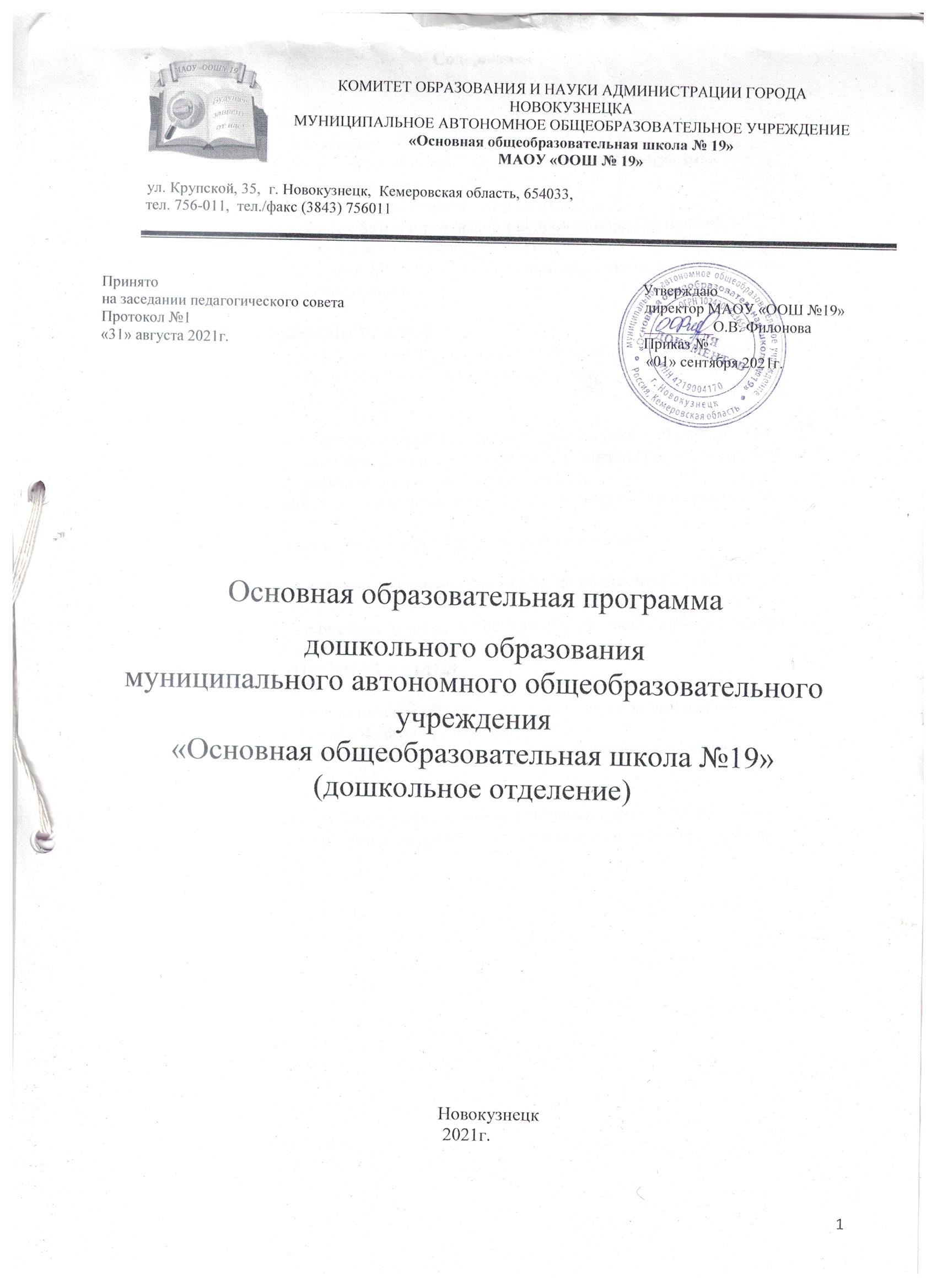 СодержаниеI ЦЕЛЕВОЙ РАЗДЕЛ1.1 Пояснительная записка1.1.1 Цели и задачи реализации основной образовательнойпрограммы дошкольного образованияПрограмма направлена на создание условий развития ребенка, открывающих возможности для его позитивной социализации, его личностного развития, развития инициативы и творческих способностей на основе сотрудничества со взрослыми и сверстниками и соответствующим возрасту видам деятельности;на создание развивающей образовательной среды, которая представляет собой систему условий социализации и индивидуализации детей.Задачи  реализации  Программы  - сохранение и укрепление физического и психического здоровья детей, а также формирование ценности здорового образа жизни;-  обеспечение равных возможностей для полноценного развития каждого ребёнка в период дошкольного детства независимо от места жительства, пола, нации, языка, социального статуса, психофизиологических и других особенностей (в том числе ограниченных возможностей здоровья);- развитие физических, интеллектуальных, нравственных, эстетических, творческих способностей детей, их стремление к саморазвитию;- поддержка и развитие детской инициативности и самостоятельности в познавательной, коммуникативной и творческой деятельности;- формирование социокультурной среды, соответствующей возрастным, индивидуальным, психологическим и физиологическим особенностям детей;- формирование предпосылок учебной деятельности (у детей старшего дошкольного возраста), необходимых и достаточных для успешного решения ими задач начального общего образования;- вариативность использования образовательного материала, позволяющая развивать творчество в соответствии с интересами и наклонностями каждого ребенка;- обеспечение психолого-педагогической поддержки семьи и повышение компетентности родителей (законных представителей) в вопросах охраны и укрепления здоровья, развития и образования детей;-  обеспечение поддержки разнообразия дошкольного детства в сетевом взаимодействии образовательных организаций разного типа.1.1.2 Принципы и подходы к формированию основнойобразовательной программы дошкольного образования	В соответствии со Стандартом Программа построена на следующих принципах:Поддержка разнообразия детства. Программа рассматривает разнообразие как ценность, образовательный ресурс и предполагает использование разнообразия для обогащения образовательного процесса. Организация выстраивает образовательную деятельность с учетом региональной специфики, социокультурной ситуации развития каждого ребенка, его возрастных и индивидуальных особенностей, ценностей, мнений и способов их выражения.Сохранение уникальности и самоценности детства. Этот принцип подразумевает полноценное проживание ребенком всех этапов детства (младенческого, раннего и дошкольного детства), обогащение (амплификацию) детского развития.Позитивная социализация ребенка предполагает, что освоение ребенком культурных норм, средств и способов деятельности, культурных образцов поведения и общения с другими людьми, приобщение к традициям семьи, общества, государства происходят в процессе сотрудничества со взрослыми и другими детьми, направленного на создание предпосылок к полноценной деятельности ребенка в изменяющемся мире.Личностно-развивающий и гуманистический характер взаимодействия взрослых (родителей (законных представителей), педагогических и иных работников Организации) и детей. Содействие и сотрудничество детей и взрослых, признание ребенка полноценным участником (субъектом) образовательных отношений. Этот принцип предполагает активное участие всех субъектов образовательных отношений – как детей, так и взрослых – в реализации программы. Сотрудничество Организации с семьей. Сотрудничество, кооперация с семьей, открытость в отношении семьи, уважение семейных ценностей и традиций, их учет в образовательной работе. Сетевое взаимодействие с организациями социализации, образования, охраны здоровья и другими партнерами, которые могут внести вклад в развитие и образование детей, а также использование ресурсов местного сообщества и вариативных программ дополнительного образования детей для обогащения детского развития. Индивидуализация дошкольного образования предполагает такое построение образовательной деятельности, которое открывает возможности для индивидуализации образовательного процесса, появления индивидуальной траектории развития каждого ребенка с характерными для данного ребенка спецификой и скоростью, учитывающей его интересы, мотивы, способности и возрастно-психологические особенности. Возрастная адекватность образования. Этот принцип предполагает подбор педагогом содержания и методов дошкольного образования в соответствии с возрастными особенностями детей. Развивающее вариативное образование. Этот принцип предполагает, что образовательное содержание предлагается ребенку через разные виды деятельности с учетом его актуальных и потенциальных возможностей усвоения этого содержания и совершения им тех или иных действий, с учетом его интересов, мотивов и способностей. Полнота содержания и интеграция отдельных образовательных областей.Инвариантность ценностей и целей при вариативности средств реализации и достижения целей Программы. Самыми широко применяемыми подходами к формированию Программы можно назвать: Системный подход. Сущность: относительно самостоятельные компоненты рассматриваются как совокупность взаимосвязанных компонентов: цели образования, субъекты педагогического процесса: педагог и воспитанник, содержание образования, методы, формы, средства педагогического процесса. Задача воспитателя: учет взаимосвязи компонентов.Личностно-ориентированный подход. Сущность: Личность как цель, субъект, результат и главный критерий эффективности педагогического процесса. Задача воспитателя: создание условий для саморазвития задатков и творческого потенциала личности.Деятельностный подход. Сущность: деятельность – основа, средство и условие развития личности, это целесообразное преобразование модели окружающей действительности. Задачи воспитателя: выбор и организация деятельности ребенка с позиции субъекта познания труда и общения (активность самого).  Индивидуальный подход. Сущность: учет индивидуальных особенностей каждого ребенка. Задачи воспитателя: индивидуальный подход необходим каждому ребенку, как «трудному», так и благополучному, т.к. помогает ему осознать свою индивидуальность, научиться управлять своим поведением, эмоциями, адекватно оценивать собственные сильные и слабые стороны. Аксиологический (ценностный) подход предусматривает организацию воспитания на основе определенных ценностей, которые, с одной стороны, становятся целью и результатом воспитания, а с другой – его средством.Компетентностный подход основным результатом образовательной деятельности становится формирование основ компетентностей как постоянно развивающейся способности воспитанников самостоятельно действовать при решении актуальных проблем, т.е. быть готовым: решать проблемы в сфере учебной деятельности; объяснять явления действительности, их сущность, причины, ориентироваться в проблемах современной жизни; решать проблемы, связанные с реализацией определённых социальных ролей.Культурологический подход – методологическое основание процесса воспитания, предусматривающее опору в обучении и воспитании на национальные традиции народа, его культуру, национальные и этнические особенности.Дифференцированный подход к детям в зависимости от их психического состояния и способов ориентации в познании окружающего мира, включая применение специальных форм и методов работы с детьми, оригинальных наглядных пособий, наполняемости групп и методики индивидуально-подгруппового обучения.1.1.3 Значимые для разработки и реализации основнойобразовательной программы дошкольного образованияхарактеристикиОсновные характеристики воспитанников: возрастные и индивидуальные.Характеристику особенностей развития детей необходимо осуществлять через представление возрастного периода детей, социальной ситуации развития детей в этом возрастном периоде и их ведущей деятельности.Таблица №1 «Основные характеристики воспитанников»1.2 Планируемые результаты освоения основнойобразовательной программы дошкольного образованияВ соответствии с ФГОС ДО специфика дошкольного детства и системные особенности дошкольного образования делают неправомерными требования от ребенка дошкольного возраста конкретных образовательных достижений. Поэтому результаты освоения Программы представлены в виде целевых ориентиров дошкольного образования и представляют собой возрастные характеристики возможных достижений ребенка к концу дошкольного образования.  Реализация образовательных целей и задач Программы направлена на достижение целевых ориентиров дошкольного образования, которые описаны как основные характеристики развития ребенка. Основные характеристики развития ребенка представлены в виде изложения возможных достижений воспитанников на разных возрастных этапах дошкольного детства. Целевые ориентиры в раннем возрасте   К трем годам ребенок: интересуется окружающими предметами, активно действует с ними, исследует их свойства, экспериментирует. Использует специфические, культурно фиксированные предметные действия, знает назначение бытовых предметов (ложки, расчески, карандаша и пр.) и умеет пользоваться ими. Проявляет настойчивость в достижении результата своих действий;  стремится к общению и воспринимает смыслы в различных ситуациях общения со взрослыми, активно подражает им в движениях и действиях, умеет действовать согласованно;  владеет активной и пассивной речью: понимает речь взрослых, может обращаться с вопросами и просьбами, знает названия окружающих предметов и игрушек; проявляет интерес к сверстникам; наблюдает за их действиями и подражает им.  Взаимодействие с ровесниками окрашено яркими эмоциями;  в короткой игре воспроизводит действия взрослого, впервые осуществляя игровые замещения; проявляет самостоятельность в бытовых и игровых действиях. Владеет простейшими навыками самообслуживания;  любит слушать стихи, песни, короткие сказки, рассматривать картинки, двигаться под музыку. Проявляет живой эмоциональный отклик на эстетические впечатления. Охотно включается в продуктивные виды деятельности (изобразительную деятельность, конструирование и др.); с удовольствием двигается – ходит, бегает в разных направлениях, стремится осваивать различные виды движения (подпрыгивание, лазанье, перешагивание и пр.). Целевые ориентиры на этапе завершения освоения Программы К семи годам: ребенок овладевает основными культурными способами деятельности, проявляет инициативу и самостоятельность в игре, общении, конструировании и других видах детской активности. Способен выбирать себе род занятий, участников по совместной деятельности; ребенок положительно относится к миру, другим людям и самому себе, обладает чувством собственного достоинства. Активно взаимодействует со сверстниками и взрослыми, участвует в совместных играх. Способен договариваться, учитывать интересы и чувства других, сопереживать неудачам и радоваться успехам других, адекватно проявляет свои чувства, в том числе чувство веры в себя, старается разрешать конфликты; ребенок обладает воображением, которое реализуется в разных видах деятельности и прежде всего в игре. Ребенок владеет разными формами и видами игры, различает условную и реальную ситуации, следует игровым правилам;  ребенок достаточно хорошо владеет устной речью, может высказывать свои мысли и желания, использовать речь для выражения своих мыслей, чувств и желаний, построения речевого высказывания в ситуации общения, может выделять звуки в словах, у ребенка складываются предпосылки грамотности; у ребенка развита крупная и мелкая моторика. Он подвижен, вынослив, владеет основными произвольными движениями, может контролировать свои движения и управлять ими;  ребенок способен к волевым усилиям, может следовать социальным нормам поведения и правилам в разных видах деятельности, во взаимоотношениях со взрослыми и сверстниками, может соблюдать правила безопасного поведения и личной гигиены;  ребенок проявляет любознательность, задает вопросы взрослым и сверстникам, интересуется причинно-следственными связями, пытается самостоятельно придумывать объяснения явлениям природы и поступкам людей. Склонен наблюдать, экспериментировать, строить смысловую картину окружающей реальности, обладает начальными знаниями о себе, о природном и социальном мире, в котором он живет. Знаком с произведениями детской литературы, обладает элементарными представлениями из области живой природы, естествознания, математики, истории и т.п. Способен к принятию собственных решений, опираясь на свои знания и умения в различных видах деятельности. Степень реального развития этих характеристик и способности ребенка их проявлять к моменту перехода на следующий уровень образования могут существенно варьировать у разных детей в силу различий в условиях жизни и индивидуальных особенностей развития конкретного ребенка. Программа строится на основе общих закономерностей развития личности детей дошкольного возраста с учетом сенситивных периодов в развитии. II СОДЕРЖАТЕЛЬНЫЙ РАЗДЕЛСодержание Программы обеспечивает развитие личности, мотивации и способностей детей в различных видах деятельности и охватывает следующие структурные единицы, представляющие определенные направления развития и образования детей (далее - образовательные области):социально-коммуникативное развитие;познавательное развитие;речевое развитие;художественно-эстетическое развитие;физическое развитие.2.1 Образовательная деятельность в соответствии с направлениями развития ребенка (в пяти образовательных областях)Описание вариативных форм, способов, методов и средств реализации Программы с учетом возрастных и индивидуальных особенностей дошкольников, специфики их образовательных потребностей и интересов. Реализация Программы обеспечивается на основе   вариативных форм, способов, методов и средств, представленных в образовательных программах, методических пособиях, соответствующих принципам и целям Стандарта и выбираемых педагогом с учетом многообразия конкретных социокультурных, географических, климатических условий реализации Программы, возраста воспитанников, состава групп, особенностей и интересов детей, запросов родителей (законных представителей).  Примером вариативных форм, способов, методов организации образовательной деятельности могут служить  такие формы как: образовательные предложения для целой группы (занятия),  различные виды игр, в том числе свободная игра, игра-исследование, ролевая, и др. виды игр, подвижные и традиционные народные игры; взаимодействие и общение детей и взрослых и/или детей между собой; проекты различной направленности, прежде всего исследовательские;  праздники,  социальные акции т.п., а также использование образовательного потенциала  режимных моментов. Все формы вместе и каждая в отдельности могут быть реализованы через сочетание организованных взрослыми и самостоятельно инициируемых свободно выбираемых детьми видов деятельности. Любые формы, способы, методы и средства реализации Программы должны осуществляться с учетом базовых принципов Стандарта и раскрытых в разделе 1.1.2 принципов и подходов Программы, то есть должны обеспечивать активное участие ребенка в образовательном процессе в соответствии со своими возможностями и интересами, личностноразвивающий характер взаимодействия и общения и др. При подборе форм, методов, способов реализации Программы для достижения планируемых результатов, описанных в Стандарте в форме целевых ориентиров и представленных в разделе 1.2. Программы, и развития в пяти образовательных областях необходимо учитывать общие характеристики возрастного развития детей и задачи развития для каждого возрастного периода. 2.1.1 Ранний возраст (2-3 года)СОЦИАЛЬНО-КОММУНИКАТИВНОЕ РАЗВИТИЕ В области социально-коммуникативного развития основными задачами образовательной деятельности являются создание условий для:  дальнейшего развития общения ребенка со взрослыми; дальнейшего развития общения ребенка с другими детьми; дальнейшего развития игры  дальнейшего развития навыков самообслуживания.  В сфере развития общения со взрослым Взрослый удовлетворяет потребность ребенка в общении и социальном взаимодействии, поощряя ребенка к активной речи. Взрослый не стремится искусственно ускорить процесс речевого развития. Он играет с ребенком, используя различные предметы, при этом активные действия ребенка и взрослого чередуются; показывает образцы действий с предметами; создает предметно-развивающую среду для самостоятельной игры-исследования; поддерживает инициативу ребенка в общении и предметно-манипулятивной активности, поощряет его действия. Способствует развитию у ребенка позитивного представления о себе и положительного самоощущения: подносит к зеркалу, обращая внимание ребенка на детали его внешнего облика, одежды; учитывает возможности ребенка, поощряет достижения ребенка, поддерживает инициативность и настойчивость в разных видах деятельности. Взрослый способствует развитию у ребенка интереса и доброжелательного отношения к другим детям: создает безопасное пространство для взаимодействия детей, насыщая его разнообразными предметами, наблюдает за активностью детей в этом пространстве, поощряет проявление интереса детей друг к другу и просоциальное поведение, называя детей по имени, комментируя (вербализируя) происходящее. Особое значение в этом возрасте приобретает вербализация различных чувств детей, возникающих в процессе взаимодействия: радости, злости, огорчения, боли и т. п., которые появляются в социальных ситуациях. Взрослый продолжает поддерживать стремление ребенка к самостоятельности в различных повседневных ситуациях и при овладении навыками самообслуживания.  В сфере развития социальных отношений и общения со сверстниками Взрослый наблюдает за спонтанно складывающимся взаимодействием детей между собой в различных игровых и/или повседневных ситуациях; в случае возникающих между детьми конфликтов не спешит вмешиваться; обращает внимание детей на чувства, которые появляются у них в процессе социального взаимодействия; утешает детей в случае обиды и обращает внимание на то, что определенные действия могут вызывать обиду.  В ситуациях, вызывающих позитивные чувства, взрослый комментирует их, обращая внимание детей на то, что определенные ситуации и действия вызывают положительные чувства удовольствия, радости, благодарности и т. п. Благодаря этому дети учатся понимать собственные действия и действия других людей в плане их влияния на других, овладевая таким образом социальными компетентностями. В сфере развития игры Взрослый организует соответствующую игровую среду, в случае необходимости знакомит детей с различными игровыми сюжетами, помогает освоить простые игровые действия (покормить куклу, помешать в кастрюльке «еду»), использовать предметы-заместители, поддерживает попытки ребенка играть в роли (мамы, дочки, врача и др.), организуют несложные сюжетные игры с несколькими детьми. В сфере социального и эмоционального развития Взрослый грамотно проводит адаптацию ребенка к Организации, учитывая привязанность детей к близким, привлекает родителей (законных представителей) или родных для участия и содействия в период адаптации. Взрослый, первоначально в присутствии родителей (законных представителей) или близких, знакомится с ребенком и налаживает с ним эмоциональный контакт. В период адаптации взрослый следит за эмоциональным состоянием ребенка и поддерживает постоянный контакт с родителями (законными представителями); предоставляет возможность ребенку постепенно, в собственном темпе осваивать пространство и режим Организации, не предъявляя ребенку излишних требований.  Ребенок знакомится с другими детьми. Взрослый же при необходимости оказывает ему в этом поддержку, представляя нового ребенка другим детям, называя ребенка по имени, усаживая его на первых порах рядом с собой.  	Также в случае необходимости взрослый помогает ребенку найти себе занятия, знакомя его с пространством Организации, имеющимися в нем предметами и материалами. Взрослый поддерживает стремление детей к самостоятельности в самообслуживании (дает возможность самим одеваться, умываться и пр., помогает им), поощряет участие детей в повседневных бытовых занятиях; приучает к опрятности, знакомит с правилами этикета. ПОЗНАВАТЕЛЬНОЕ РАЗВИТИЕ В сфере познавательного развития основными задачами образовательной деятельности являются создание условий для: ознакомления детей с явлениями и предметами окружающего мира, овладения предметными действиями; развития познавательно-исследовательской активности и познавательных способностей.  В сфере ознакомления с окружающим миром 	Взрослый знакомит детей с назначением и свойствами окружающих предметов и явлений в группе, на прогулке, в ходе игр и занятий; помогает освоить действия с игрушками-орудиями (совочком, лопаткой и пр.).  В сфере развития познавательно-исследовательской активности и познавательных способностей 	Взрослый поощряет любознательность и исследовательскую деятельность детей, создавая для этого насыщенную предметно-развивающую среду, наполняя ее соответствующими предметами. Для этого можно использовать предметы быта – кастрюли, кружки, корзинки, пластмассовые банки, бутылки, а также грецкие орехи, каштаны, песок и воду. Взрослый с вниманием относится к проявлению интереса детей к окружающему природному миру, к детским вопросам, не спешит давать готовые ответы, разделяя удивление и детский интерес.  Речевое развитие В области речевого развития основными задачами образовательной деятельности являются создание условий для:     развития речи у детей в повседневной жизни; развития разных сторон речи в специально организованных играх и занятиях. В сфере развития речи в повседневной жизни Взрослые внимательно относятся к выражению детьми своих желаний, чувств, интересов, вопросов, терпеливо выслушивают детей, стремятся понять, что ребенок хочет сказать, поддерживая тем самым активную речь детей. Взрослый не указывает на речевые ошибки ребенка, но повторяет за ним слова правильно.  Взрослый использует различные ситуации для диалога с детьми, а также создает условия для развития общения детей между собой. Он задает открытые вопросы, побуждающие детей к активной речи; комментирует события и ситуации их повседневной жизни; говорит с ребенком о его опыте, событиях из жизни, его интересах; инициирует обмен мнениями и информацией между детьми. В сфере развития разных сторон речи Взрослые читают детям книги, вместе рассматривают картинки, объясняют, что на них изображено, поощряют разучивание стихов; организуют речевые игры, стимулируют словотворчество; проводят специальные игры и занятия, направленные на обогащение словарного запаса, развитие грамматического и интонационного строя речи, на развитие планирующей и регулирующей функций речи. ХУДОЖЕСТВЕННО-ЭСТЕТИЧЕСКОЕ РАЗВИТИЕ В области художественно-эстетического развития основными задачами образовательной деятельности являются создание условий для:  развития у детей эстетического отношения к окружающему миру; приобщения к изобразительным видам деятельности; приобщения к музыкальной культуре; приобщения к театрализованной деятельности. В сфере развития у детей эстетического отношения к окружающему миру Взрослые привлекают внимание детей к красивым вещам, красоте природы, произведениям искусства, вовлекают их в процесс сопереживания по поводу воспринятого, поддерживают выражение эстетических переживаний ребенка.  В сфере приобщения к изобразительным видам деятельности Взрослые предоставляют детям широкие возможности для экспериментирования с материалами – красками, карандашами, мелками, пластилином, глиной, бумагой и др.; знакомят с разнообразными простыми приемами изобразительной деятельности; поощряют воображение и творчество детей. В сфере приобщения к музыкальной культуре Взрослые создают в Организации и в групповых помещениях музыкальную среду, органично включая музыку в повседневную жизнь. Предоставляют детям возможность прослушивать фрагменты музыкальных произведений, звучание различных, в том числе детских музыкальных инструментов, экспериментировать с инструментами и звучащими предметами. Поют вместе с детьми песни, побуждают ритмично двигаться под музыку; поощряют проявления эмоционального отклика ребенка на музыку. В сфере приобщения детей к театрализованной деятельности Взрослые знакомят детей с театрализованными действиями в ходе разнообразных игр, инсценируют знакомые детям сказки, стихи, организуют просмотры театрализованных представлений. Побуждают детей принимать посильное участие в инсценировках, беседуют с ними по поводу увиденного. ФИЗИЧЕСКОЕ РАЗВИТИЕ В области физического развития основными задачами образовательной деятельности являются создание условий для:  укрепления здоровья детей, становления ценностей здорового образа жизни; развития различных видов двигательной активности; – формирования навыков безопасного поведения. В сфере укрепления здоровья детей, становления ценностей здорового образа жизни Взрослые организуют правильный режим дня, приучают детей к соблюдению правил личной гигиены, в доступной форме объясняют, что полезно и что вредно для здоровья. В сфере развития различных видов двигательной активности Взрослые организую пространственную среду с соответствующим оборудованием – как внутри помещений Организации, так и на внешней ее территории (горки, качели и т. п.) для удовлетворения естественной потребности детей в движении, для развития ловкости, силы, координации и т. п. Проводят подвижные игры, способствуя получению детьми радости от двигательной активности, развитию ловкости, координации движений, правильной осанки. Вовлекают детей в игры с предметами, стимулирующие развитие мелкой моторики. В сфере формирования навыков безопасного поведения Взрослые создают в Организации безопасную среду, а также предостерегают детей от поступков, угрожающих их жизни и здоровью. Требования безопасности не должны реализовываться за счет подавления детской активности и препятствования деятельному исследованию мира. 2.1.2. Дошкольный возрастСОЦИАЛЬНО-КОММУНИКАТИВНОЕ РАЗВИТИЕ В области социально-коммуникативного развития ребенка в условиях информационной социализации основными задачами образовательной деятельности являются создание условий для:    развития положительного отношения ребенка к себе и другим людям; развития коммуникативной и социальной компетентности, в том числе информационно социальной компетентности;   развития игровой деятельности;    развития компетентности в виртуальном поиске. В сфере развития положительного отношения ребенка к себе и другим людям Взрослые создают условия для формирования у ребенка положительного самоощущения – уверенности в своих возможностях, в том, что он хороший, его любят. Способствуют развитию у ребенка чувства собственного достоинства, осознанию своих прав и свобод (иметь собственное мнение, выбирать друзей, игрушки, виды деятельности, иметь личные вещи, по собственному усмотрению использовать личное время). Взрослые способствуют развитию положительного отношения ребенка к окружающим его людям: воспитывают уважение и терпимость к другим детям и взрослым, вне зависимости от их социального происхождения, расовой и национальной принадлежности, языка, вероисповедания, пола, возраста, личностного и поведенческого своеобразия; воспитывают уважение к чувству собственного достоинства других людей, их мнениям, желаниям, взглядам. В сфере развития коммуникативной и социальной компетентности У детей с самого раннего возраста возникает потребность в общении и социальных контактах. Первый социальный опыт дети приобретают в семье, в повседневной жизни, принимая участие в различных семейных событиях. Уклад жизни и ценности семьи оказывают влияние на социально-коммуникативное развитие детей.  Взрослые создают в Организации различные возможности для приобщения детей к ценностям сотрудничества с другими людьми, прежде всего реализуя принципы личностноразвивающего общения и содействия, предоставляя детям возможность принимать участие в различных событиях, планировать совместную работу. Это способствует развитию у детей чувства личной ответственности, ответственности за другого человека, чувства «общего дела», понимания необходимости согласовывать с партнерами по деятельности мнения и действия. Взрослые помогают детям распознавать эмоциональные переживания и состояния окружающих, выражать собственные переживания. Способствуют формированию у детей представлений о добре и зле, обсуждая с ними различные ситуации из жизни, из рассказов, сказок, обращая внимание на проявления щедрости, жадности, честности, лживости, злости, доброты и др., таким образом создавая условия освоения ребенком этических правил и норм поведения. Взрослые предоставляют детям возможность выражать свои переживания, чувства, взгляды, убеждения и выбирать способы их выражения, исходя из имеющегося у них опыта. Эти возможности свободного самовыражения играют ключевую роль в развитии речи и коммуникативных способностей, расширяют словарный запас и умение логично и связно выражать свои мысли, развивают готовность принятия на себя ответственности в соответствии с уровнем развития.  Интерес и внимание взрослых к многообразным проявлениям ребенка, его интересам и склонностям повышает его доверие к себе, веру в свои силы. Возможность внести свой вклад в общее дело и повлиять на ход событий, например при участии в планировании, возможность выбора содержания и способов своей деятельности помогает детям со временем приобрести способность и готовность к самостоятельности и участию в жизни общества, что характеризует взрослого человека современного общества, осознающего ответственность за себя и сообщество. Взрослые способствуют развитию у детей социальных навыков: при возникновении конфликтных ситуаций не вмешиваются, позволяя детям решить конфликт самостоятельно и помогая им только в случае необходимости. В различных социальных ситуациях дети учатся договариваться, соблюдать очередность, устанавливать новые контакты. Взрослые способствуют освоению детьми элементарных правил этикета и безопасного поведения дома, на улице. Создают условия для развития бережного, ответственного отношения ребенка к окружающей природе, рукотворному миру, а также способствуют усвоению детьми правил безопасного поведения, прежде всего на своем собственном примере и примере других, сопровождая собственные действия и/или действия детей комментариями. В сфере развития игровой деятельности Взрослые создают условия для свободной игры детей, организуют и поощряют участие детей в сюжетно-ролевых, дидактических, развивающих компьютерных играх и других игровых формах; поддерживают творческую импровизацию в игре. Используют дидактические игры и игровые приемы в разных видах деятельности и при выполнении режимных моментов. 	ПОЗНАВАТЕЛЬНОЕ РАЗВИТИЕ В области познавательного развития ребенка основными задачами образовательной деятельности являются создание условий для:  развития любознательности, познавательной активности, познавательных способностей детей; развития представлений в разных сферах знаний об окружающей действительности, в том числе о виртуальной среде, о возможностях и рисках Интернета.  В сфере развития любознательности, познавательной активности, познавательных способностей Взрослые создают насыщенную предметно-пространственную среду, стимулирующую познавательный интерес детей, исследовательскую активность, элементарное экспериментирование с различными веществами, предметами, материалами. Ребенок с самого раннего возраста проявляет исследовательскую активность и интерес к окружающим предметам и их свойствам, а в возрасте 3-5 лет уже обладает необходимыми предпосылками для того, чтобы открывать явления из естественнонаучной области, устанавливая и понимая простые причинные взаимосвязи «если… то…». Уже в своей повседневной жизни ребенок приобретает многообразный опыт соприкосновения с объектами природы – воздухом, водой, огнем, землей (почвой), светом, различными объектами живой и неживой природы и т. п. Ему нравится наблюдать природные явления, исследовать их, экспериментировать с ними. Он строит гипотезы и собственные теории, объясняющие явления, знакомится с первичными закономерностями, делает попытки разбираться во взаимосвязях, присущих этой сфере.  Возможность свободных практических действий с разнообразными материалами, участие в элементарных опытах и экспериментах имеет большое значение для умственного и эмоционально-волевого развития ребенка, способствует построению целостной картины мира, оказывает стойкий долговременный эффект. У ребенка формируется понимание, что окружающий мир полон загадок, тайн, которые еще предстоит разгадать. Таким образом, перед ребенком открывается познавательная перспектива дальнейшего изучения природы, мотивация расширять и углублять свои знания. Помимо поддержки исследовательской активности, взрослый организует познавательные игры, поощряет интерес детей к различным развивающим играм и занятиям, например лото, шашкам, шахматам, конструированию и пр. В сфере развития представлений в разных сферах знаний об окружающей действительности Взрослые создают возможности для развития у детей общих представлений об окружающем мире, о себе, других людях, в том числе общих представлений в естественнонаучной области, математике, экологии. Взрослые читают книги, проводят беседы, экскурсии, организуют просмотр фильмов, иллюстраций познавательного содержания и предоставляют информацию в других формах. Побуждают детей задавать вопросы, рассуждать, строить гипотезы относительно наблюдаемых явлений, событий.  Знакомство с социокультурным окружением предполагает знакомство с названиями улиц, зданий, сооружений, организаций и их назначением, с транспортом, дорожным движением и правилами безопасности, с различными профессиями людей. Усвоение детьми ценностей, норм и правил, принятых в обществе, лучше всего происходит при непосредственном участии детей в его жизни, в практических ситуациях, предоставляющих поводы и темы для дальнейшего обсуждения. Широчайшие возможности для познавательного развития предоставляет свободная игра. Следуя интересам и игровым потребностям детей, взрослые создают для нее условия, поддерживают игровые (ролевые) действия, при необходимости предлагают варианты развертывания сюжетов, в том числе связанных с историей и культурой, а также с правилами поведения и ролями людей в социуме. Участвуя в повседневной жизни, наблюдая за взрослыми, ребенок развивает математические способности и получает первоначальные представления о значении для человека счета, чисел, приобретает знания о формах, размерах, весе окружающих предметов, времени и пространстве, закономерностях и структурах. Испытывая положительные эмоции от обращения с формами, количествами, числами, а также с пространством и временем, ребенок незаметно для себя начинает еще до школы осваивать их математическое содержание. Благодаря освоению математического содержания окружающего мира в дошкольном возрасте у большинства детей развиваются предпосылки успешного учения в школе и дальнейшего изучения математики на протяжении всей жизни. Для этого важно, чтобы освоение математического содержания на ранних ступенях образования сопровождалось позитивными эмоциями – радостью и удовольствием.  Предлагая детям математическое содержание, нужно также иметь в виду, что их индивидуальные возможности и предпочтения будут различными и поэтому освоение детьми математического содержания носит сугубо индивидуальный характер. По завершении этапа дошкольного образования между детьми наблюдается большой разброс в знаниях, умениях и навыках, касающихся математического содержания.  В соответствии с принципом интеграции образовательных областей Программа предполагает взаимосвязь математического содержания с другими разделами Программы. Особенно тесно математическое развитие в раннем и дошкольном возрасте связано с социально-коммуникативным и речевым развитием. Развитие математического мышления происходит и совершенствуется через речевую коммуникацию с другими детьми и взрослыми, включенную в контекст взаимодействия в конкретных ситуациях. Воспитатели систематически используют ситуации повседневной жизни для математического развития, например, классифицируют предметы, явления, выявляют последовательности в процессе действий «сначала это, потом то…» (ход времени, развитие сюжета в сказках и историях, порядок выполнения деятельности и др.), способствуют формированию пространственного восприятия (спереди, сзади, рядом, справа, слева и др.) и т. п., осуществляя при этом речевое сопровождение. Элементы математики содержатся и могут отрабатываться на занятиях музыкой и танцами, движением и спортом. На музыкальных занятиях при освоении ритма танца, при выполнении физических упражнений дети могут осваивать счет, развивать пространственную координацию. Для этого воспитателем совместно с детьми осуществляется вербализация математических знаний, например фразами «две ноги и две руки», «встать парами», «рассчитаться на первый и второй», «в команде играем вчетвером»; «выполняем движения под музыку в такт: раз, два, три, раз, два, три»; «встаем в круг» и др.  Математические элементы могут возникать в рисунках детей (фигуры, узоры), при лепке, конструировании и др. видах детской творческой активности. Воспитатели обращают внимание детей на эти элементы, проговаривая их содержание и употребляя соответствующие слова понятия (круглый, больше, меньше, спираль – о домике улитки, квадратный, треугольный – о рисунке дома с окнами и т. п.). У детей развивается способность ориентироваться в пространстве (право, лево, вперед, назад и т. п.); сравнивать, обобщать (различать, классифицировать) предметы; понимать последовательности, количества и величины; выявлять различные соотношения (например, больше – меньше, толще – тоньше, длиннее – короче, тяжелее – легче и др.); применять основные понятия, структурирующие время (например, до – после, вчера – сегодня – завтра, названия месяцев и дней); правильно называть дни недели, месяцы, времена года, части суток. Дети получают первичные представления о геометрических формах и признаках предметов и объектов (например, круглый, с углами, с таким-то количеством вершин и граней), о геометрических телах (например, куб, цилиндр, шар). У детей формируются представления об использовании слов, обозначающих числа. Они начинают считать различные объекты (например, предметы, звуки и т. п.) до 10, 20 и далее, в зависимости от индивидуальных особенностей развития.  Развивается понимание соотношения между количеством предметов и обозначающим это количество числовым символом; понимание того, что число является выражением количества, длины, веса, времени или денежной суммы; понимание назначения цифр как способа кодировки и маркировки числа (например, номер телефона, почтовый индекс, номер маршрута автобуса). Развивается умение применять такие понятия, как «больше, меньше, равно»; устанавливать соотношения (например, «как часто», «как много», «насколько больше») использовать в речи геометрические понятия (например, «треугольник, прямоугольник, квадрат, круг, куб, шар, цилиндр, точка, сторона, угол, площадь, вершина угла, грань»).  Развивается способность воспринимать «на глаз» небольшие множества до 6–10 объектов (например, при играх с использованием игральных костей или на пальцах рук).  Развивается способность применять математические знания и умения в практических ситуациях в повседневной жизни (например, чтобы положить в чашку с чаем две ложки сахара), в различных видах образовательной деятельности (например, чтобы разделить кубики поровну между участниками игры), в том числе в других образовательных областях. Развитию математических представлений способствует наличие соответствующих математических материалов, подходящих для счета, сравнения, сортировки, выкладывания последовательностей и т. п. Программа оставляет Организации право выбора способа формирования у воспитанников математических представлений, в том числе с учетом особенностей реализуемых основных образовательных программ, используемых вариативных образовательных программ.  РЕЧЕВОЕ РАЗВИТИЕ В области речевого развития ребенка основными задачами образовательной деятельности является создание условий для:   формирования основы речевой и языковой культуры, совершенствования разных сторон речи ребенка;   приобщения детей к культуре чтения художественной литературы. В сфере совершенствования разных сторон речи ребенка Речевое развитие ребенка связано с умением вступать в коммуникацию с другими людьми, умением слушать, воспринимать речь говорящего и реагировать на нее собственным откликом, адекватными эмоциями, то есть тесно связано с социально-коммуникативным развитием. Полноценное речевое развитие помогает дошкольнику устанавливать контакты, делиться впечатлениями. Оно способствует взаимопониманию, разрешению конфликтных ситуаций, регулированию речевых действий. Речь как важнейшее средство общения позволяет каждому ребенку участвовать в беседах, играх, проектах, спектаклях, занятиях и др., проявляя при этом свою индивидуальность. Педагоги должны стимулировать общение, сопровождающее различные виды деятельности детей, например, поддерживать обмен мнениями по поводу детских рисунков, рассказов и т. д. Овладение речью (диалогической и монологической) не является изолированным процессом, оно происходит естественным образом в процессе коммуникации: во время обсуждения детьми (между собой или со взрослыми) содержания, которое их интересует, действий, в которые они вовлечены. Таким образом, стимулирование речевого развития является сквозным принципом ежедневной педагогической деятельности во всех образовательных областях.  Взрослые создают возможности для формирования и развития звуковой культуры, образной, интонационной и грамматической сторон речи, фонематического слуха, правильного звуко- и слово произношения, поощряют разучивание стихотворений, скороговорок, чистоговорок, песен; организуют речевые игры, стимулируют словотворчество. В сфере приобщения детей к культуре чтения литературных произведений Взрослые читают детям книги, стихи, вспоминают содержание и обсуждают вместе с детьми прочитанное, способствуя пониманию, в том числе на слух. Детям, которые хотят читать сами, предоставляется такая возможность.  У детей активно развивается способность к использованию речи в повседневном общении, а также стимулируется использование речи в области познавательно-исследовательского, художественно-эстетического, социально-коммуникативного и других видов развития. Взрослые могут стимулировать использование речи для познавательно-исследовательского развития детей, например отвечая на вопросы «Почему?..», «Когда?..», обращая внимание детей на последовательность повседневных событий, различия и сходства, причинно-следственные связи, развивая идеи, высказанные детьми, вербально дополняя их. Например, ребенок говорит: «Посмотрите на это дерево», а педагог отвечает: «Это береза. Посмотри, у нее набухли почки и уже скоро появятся первые листочки». Детям с низким уровнем речевого развития взрослые позволяют отвечать на вопросы не только словесно, но и с помощью жестикуляции или специальных средств. Речевому развитию способствуют наличие в развивающей предметно-пространственной среде открытого доступа детей к различным литературным изданиям, предоставление места для рассматривания и чтения детьми соответствующих их возрасту книг, наличие других дополнительных материалов, например плакатов и картин, рассказов в картинках, аудиозаписей литературных произведений и песен, а также других материалов. Программа оставляет Организации право выбора способа речевого развития детей, в том числе с учетом особенностей реализуемых основных образовательных программ, используемых вариативных образовательных программ и других особенностей реализуемой образовательной деятельности.  ХУДОЖЕСТВЕННО-ЭСТЕТИЧЕСКОЕ РАЗВИТИЕ В области художественно-эстетического развития ребенка основными задачами образовательной деятельности являются создание условий для:  развития у детей интереса к эстетической стороне действительности, ознакомления с разными видами и жанрами искусства (словесного, музыкального, изобразительного), в том числе народного творчества; развития способности к восприятию музыки, художественной литературы, фольклора;  приобщения к разным видам художественно-эстетической деятельности, развития потребности в творческом самовыражении, инициативности и самостоятельности в воплощении художественного замысла. В сфере развития у детей интереса к эстетической стороне действительности, ознакомления с разными видами и жанрами искусства, в том числе народного творчества Программа относит к образовательной области художественно-эстетического развития приобщение детей к эстетическому познанию и переживанию мира, к искусству и культуре в широком смысле, а также творческую деятельность детей в изобразительном, пластическом, музыкальном, литературном и др. видах художественно-творческой деятельности.  Эстетическое отношение к миру опирается прежде всего на восприятие действительности разными органами чувств. Взрослые способствуют накоплению у детей сенсорного опыта, обогащению чувственных впечатлений, развитию эмоциональной отзывчивости на красоту природы и рукотворного мира, сопереживания персонажам художественной литературы и фольклора.  Взрослые знакомят детей с классическими произведениями литературы, живописи, музыки, театрального искусства, произведениями народного творчества, рассматривают иллюстрации в художественных альбомах, организуют экскурсии на природу, в музеи, демонстрируют фильмы соответствующего содержания, обращаются к другим источникам художественно-эстетической информации. В сфере приобщения к разным видам художественно-эстетической деятельности, развития потребности в творческом самовыражении, инициативности и самостоятельности в воплощении художественного замысла Взрослые создают возможности для творческого самовыражения детей: поддерживают инициативу, стремление к импровизации при самостоятельном воплощении ребенком художественных замыслов; вовлекают детей в разные виды художественно-эстетической деятельности, в сюжетно-ролевые и режиссерские игры, помогают осваивать различные средства, материалы, способы реализации замыслов.  В изобразительной деятельности (рисовании, лепке) и художественном конструировании взрослые предлагают детям экспериментировать с цветом, придумывать и создавать композицию; осваивать различные художественные техники, использовать разнообразные материалы и средства.  В музыкальной деятельности (танцах, пении, игре на детских музыкальных инструментах) – создавать художественные образы с помощью пластических средств, ритма, темпа, высоты и силы звука.    В театрализованной деятельности, сюжетно-ролевой и режиссерской игре – языковыми средствами, средствами мимики, пантомимы, интонации передавать характер, переживания, настроения персонажей. ФИЗИЧЕСКОЕ РАЗВИТИЕ В области физического развития ребенка основными задачами образовательной деятельности являются создание условий для:  становления у детей ценностей здорового образа жизни; развития представлений о своем теле и своих физических возможностях; приобретения двигательного опыта и совершенствования двигательной активности;  – формирования начальных представлений о некоторых видах спорта, овладения подвижными играми с правилами. В сфере становления у детей ценностей здорового образа жизни Взрослые способствуют развитию у детей ответственного отношения к своему здоровью. Они рассказывают детям о том, что может быть полезно и что вредно для их организма, помогают детям осознать пользу здорового образа жизни, соблюдения его элементарных норм и правил, в том числе правил здорового питания, закаливания и пр. Взрослые способствуют формированию полезных навыков и привычек, нацеленных на поддержание собственного здоровья, в том числе формированию гигиенических навыков. Создают возможности для активного участия детей в оздоровительных мероприятиях. В сфере совершенствования двигательной активности детей, развития представлений о своем теле и своих физических возможностях, формировании начальных представлений о спорте Взрослые уделяют специальное внимание развитию у ребенка представлений о своем теле, произвольности действий и движений ребенка. Для удовлетворения естественной потребности детей в движении взрослые организуют пространственную среду с соответствующим оборудованием как внутри помещения так и на внешней территории (горки, качели и т. п.), подвижные игры (как свободные, так и по правилам), занятия, которые способствуют получению детьми положительных эмоций от двигательной активности, развитию ловкости, координации движений, силы, гибкости, правильного формирования опорно-двигательной системы детского организма.  Взрослые поддерживают интерес детей к подвижным играм, занятиям на спортивных снарядах, упражнениям в беге, прыжках, лазании, метании и др.; побуждают детей выполнять физические упражнения, способствующие развитию равновесия, координации движений, ловкости, гибкости, быстроты, крупной и мелкой моторики обеих рук, а также правильного не наносящего ущерба организму выполнения основных движений. Взрослые проводят физкультурные занятия, организуют спортивные игры в помещении и на воздухе, спортивные праздники; развивают у детей интерес к различным видам спорта, предоставляют детям возможность кататься на коньках, лыжах, ездить на велосипеде, плавать, заниматься другими видами двигательной активности. 2.2 Вариативные формы, способы, методы и средства реализации основной образовательной программы дошкольного образования с учетом возрастных и индивидуальных особенностей воспитанников        Реализация Программы обеспечивается на основе вариативных форм, способов, методов и средств, представленных в образовательных программах, методических пособиях, соответствующих принципам и целям Стандарта и выбираемых педагогом с учетом многообразия конкретных социокультурных, географических, климатических условий реализации Программы, возраста воспитанников, состава групп, особенностей и интересов детей, запросов родителей (законных представителей).       Примером вариативных форм, способов, методов организации образовательной деятельности могут служить такие формы как: образовательные предложения для целой группы (занятия), различные виды игр, в том числе свободная игра, игра-исследование, ролевая, и др. виды игр, подвижные и традиционные народные игры; взаимодействие и общение детей и взрослых и/или детей между собой; проекты различной направленности, прежде всего исследовательские; праздники, социальные акции т.п., а также использование образовательного потенциала режимных моментов. Все формы вместе и каждая в отдельности могут быть реализованы через сочетание организованных взрослыми и самостоятельно инициируемых свободно выбираемых детьми видов деятельности.         Любые формы, способы, методы и средства реализации Программы должны осуществляться с учетом базовых принципов Стандарта и раскрытых в разделе 1.1.2 принципов и подходов Программы, то есть должны обеспечивать активное участие ребенка в образовательном процессе в соответствии со своими возможностями и интересами, личностно- развивающий характер взаимодействия и общения и др.         При подборе форм, методов, способов реализации Программы для достижения планируемых результатов, описанных в Стандарте в форме целевых ориентиров и представленных в разделе 1.2. Программы, и развития в пяти образовательных областях необходимо учитывать общие характеристики возрастного развития детей и задачи развития для каждого возрастного периода. Формы реализации Программы (организационные формы) — это внешнее выражение согласованной деятельности педагога и воспитанников, осуществляемой в определенном порядке и режиме. Они имеют социальную обусловленность, возникают и совершенствуются в связи с развитием дидактических систем.Способы реализации Программы	Методы реализации Программы — это способ совместной деятельности педагога и воспитанников, в результате которой происходит передача знаний, а так же умений и навыков	Средства реализации Программы (средства обучения) – это материальные объекты и предметы естественной природы, а также искусственно созданные человеком, используемые в учебно-воспитательном процессе в качестве носителей учебной информации и инструмента деятельности педагога и учащихся для достижения поставленных целей обучения, воспитания и развития.Образовательная область «Социально-коммуникативное развитие» (обязательная часть)Образовательная область представлена следующими направлениями:- Развитие игровой деятельности детей с целью освоения различных социальных ролей- Формирование основ безопасного поведения в быту, социуме, природе- Трудовое воспитание- Патриотическое воспитание детей дошкольного возрастаЧасть, формируемая участниками образовательных отношений включает:	Программу дополнительного образования «Основы безопасности детей дошкольного возраста» Авдеева Н.Н., Князева О.Л., Стеркина Р.Б.  предполагает решение важнейшей социально-педагогической задачи –воспитания у ребёнка навыков адекватного поведения в различных неожиданных ситуациях. Разработана на основе проекта государственного стандарта дошкольного образования. Содержит комплекс материалов, обеспечивающих стимулирование в дошкольном возрасте самостоятельности и ответственности. Цель:•	сформировать у ребёнка навыки разумного поведения, научить адекватно вести себя в опасных ситуациях дома и на улице, в городском транспорте, при общении с незнакомыми людьми, взаимодействии с пожароопасными и другими предметами, животными и ядовитыми растениями;•	способствовать становлению основ экологической культуры;•	приобщать к здоровому образу жизни.Задачи:•	Дать детям достаточно ясное представление об опасностях и вредных факторах, чрезвычайных ситуациях, подстерегающих сегодня ребёнка.•	Научить детей правильно оценивать опасность и избегать её, используя сюжеты и действия героев художественной литературы.•	Помочь детям в игровой форме развить навыки по защите жизни и здоровья.        Рабочая программа содержит перспективное тематическое планирование по всем возрастным группам детского сада.              Рабочая программа предполагает различные формы взаимодействия взрослого с ребёнком: беседа педагога, вопросы и задания к детям, игровые тренинги поведения в опасных ситуациях, игры –драматизации, продуктивная деятельность, использование художественного слова. Всё это поможет сделать процесс обучения интересным и непринуждённым.Образовательная область «Познавательное развитие» - обязательная частьОбразовательная область представлена следующими направлениями:- Знакомство с миром природы и формирование экологического сознания- Знакомство с социальным миром- Развитие элементарных математических представленийОбразовательная область «Речевое развитие» - обязательная частьОбразовательная область представлена следующими направлениями:- Развитие словаря- Воспитание звуковой культуры- Формирование грамматического строя речи- Воспитание любви и интереса к художественному словуОбразовательная область «Художественно – эстетическое развитие» обязательная частьОбразовательная область представлена следующими направлениями:- Приобщение к искусству- Развитие продуктивной деятельности и детского творчества- МузыкаОбразовательная область «Физическое развитие» - обязательная частьОбразовательная область представлена следующими направлениями:- Физическая культура.- Формирование начальных представлений о здоровом образе жизни.Часть формируемая участниками образовательных отношенийУчастниками образовательного процесса в учреждении реализуются   здоровьесберегающие технологии - это технологии, направленные на сохранение здоровья и активное формирование здорового образа жизни и здоровья воспитанников.         Здоровьесберегающие технологии представлены медико-профилактическими, физкультурно-оздоровительными технологиями, психологической безопасностью и оздоровительной направленностью воспитательно-образовательного процесса.          Медико-профилактические технологии предполагают организацию мониторинга здоровья дошкольников, организацию и контроль питания детей, физическое развитие дошкольников, закаливание, организацию профилактических мероприятий, организацию обеспечения требований   СанПиНов, организацию здоровьесберегающей среды.          Физкультурно-оздоровительные технологии представлены становлением физической культуры детей, развитием физических качеств, двигательной активности, дыхательной гимнастикой, массажем и самомассажем, профилактикой плоскостопия и формированием правильной осанки, воспитанием привычки к повседневной физической активности и заботе о здоровье.          Психологическая безопасность направлена на комфортную организацию режимных моментов, установление оптимального двигательного режима, правильное распределение интеллектуальных и физических нагрузок, доброжелательный стиль общения взрослого с детьми, целесообразность применения приемов и методов, использование приемов релаксации в режиме дня.           Оздоровительная направленность воспитательно-образовательного процесса включает в себя учет гигиенических требований, создание условий для оздоровительных режимов, бережное отношение к нервной системе ребенка, учет индивидуальных особенностей и интересов детей, предоставление ребенку свободы выбора, создание условий для самореализации, ориентацию на зону ближайшего развития.2.3 Особенности образовательной деятельности разных видов и культурных практикОсобенностью организации образовательной деятельности является ситуационный подход. Основной единицей образовательного процесса выступает образовательная ситуация, т. е. такая форма совместной деятельности педагога и детей, которая планируется и целенаправленно организуется педагогом с целью решения определенных задач развития, воспитания и обучения. Образовательная ситуация протекает в конкретный временной период образовательной деятельности. Особенностью образовательной ситуации является появление образовательного результата (продукта) в ходе специально организованного взаимодействия воспитателя и ребенка. Такие продукты могут быть как материальными (рассказ, рисунок, поделка, коллаж, экспонат для выставки), так и нематериальными (новое знание, образ, идея, отношение, переживание). Ориентация на конечный продукт определяет технологию создания образовательных ситуаций. Преимущественно образовательные ситуации носят комплексный характер и включают задачи, реализуемые в разных видах деятельности на одном тематическом содержании. Образовательные ситуации используются в процессе непосредственно организованной образовательной деятельности. Главными задачами таких образовательных ситуаций является формирование у детей новых умений в разных видах деятельности и представлений, обобщение знаний по теме, развитие способности рассуждать и делать выводы. Воспитатель создает разнообразные образовательные ситуации, побуждающие детей применять свои знания и умения, активно искать новые пути решения возникшей в ситуации задачи, проявлять эмоциональную отзывчивость и творчество. Организованные воспитателем образовательные ситуации ставят детей перед необходимостью понять, принять и разрешить поставленную задачу. Активно используются игровые приемы, разнообразные виды наглядности, в том числе схемы, предметные и условно-графические модели. Назначение образовательных ситуаций состоит в систематизации, углублении, обобщении личного опыта детей: в освоении новых, более эффективных способов познания и деятельности; в осознании связей и зависимостей, которые скрыты от детей в повседневной жизни и требуют для их освоения специальных условий. Успешное и активное участие в образовательных ситуациях подготавливает детей к будущему школьному обучению. Воспитатель широко использует также ситуации выбора (практического и морального). Предоставление дошкольникам реальных прав практического выбора средств, цели, задач и условий своей деятельности создает почву для личного самовыражения и самостоятельности.Образовательные ситуации могут включаться в образовательную деятельность в режимных моментах. Они направлены на закрепление имеющихся у детей знаний и умений, их применение в новых условиях, проявление ребенком активности, самостоятельности и творчества. Образовательные ситуации могут «запускать» инициативную деятельность детей через постановку проблемы, требующей самостоятельного решения, через привлечение внимания детей к материалам для экспериментирования и исследовательской деятельности, для продуктивного творчества. Ситуационный подход дополняет принцип продуктивности образовательной деятельности, который связан с получением какого-либо продукта, который в материальной форме отражает социальный опыт приобретаемый детьми (панно, газета, журнал, атрибуты для сюжетно-ролевой игры, экологический дневник и др.). Принцип продуктивности ориентирован на развитие субъектности ребенка в образовательной деятельности разнообразного содержания. Этому способствуют современные способы организации образовательного процесса с использованием детских проектов, игр-оболочек и игр-путешествий, коллекционирования, экспериментирования, ведение детских дневников и журналов, создания спектаклей-коллажей и многое другое. Непосредственно образовательная деятельность основана на организации педагогом видов деятельности, заданных ФГОС дошкольного образования. Игровая деятельность является ведущей деятельностью ребенка дошкольного возраста. В организованной образовательной деятельности она выступает в качестве основы для интеграции всех других видов деятельности ребенка дошкольного возраста. В младшей и средней группах детского сада игровая деятельность является основой решения всех образовательных задач. В сетке непосредственно образовательной деятельности игровая деятельность не выделяется в качестве отдельного вида деятельности, так как она является основой для организации всех других видов детской деятельности. Игровая деятельность представлена в образовательном процессе в разнообразных формах - это дидактические и сюжетно-дидактические, развивающие, подвижные игры, игры-путешествия, игровые проблемные ситуации, игры-инсценировки, игры-этюды и пр. При этом обогащение игрового опыта творческих игр детей тесно связано с содержанием непосредственно организованной образовательной деятельности. Организация сюжетно-ролевых, режиссерских, театрализованных игр и игр-драматизаций осуществляется преимущественно в режимных моментах (в утренний отрезок времени и во второй половине дня). Коммуникативная деятельность направлена на решение задач, связанных с развитием свободного общения детей и освоением всех компонентов устной речи, освоение культуры общения и этикета, воспитание толерантности, подготовки к обучению грамоте (в старшем дошкольном возрасте). В сетке непосредственно организованной образовательной деятельности она занимает отдельное место, но при этом коммуникативная деятельность включается во все виды детской деятельности, в ней находит отражение опыт, приобретаемый детьми в других видах деятельности.  Познавательно-исследовательская деятельность включает в себя широкое познание детьми объектов живой и неживой природы, предметного и социального мира (мира взрослых и детей, деятельности людей, знакомство с семьей и взаимоотношениями людей, городом, страной и другими странами), безопасного поведения, освоение средств и способов познания (моделирования, экспериментирования), сенсорное и математическое развитие детей. Восприятие художественной литературы и фольклора организуется как процесс слушания детьми произведений художественной и познавательной литературы, направленный на развитие читательских интересов детей, развитие способности восприятия литературного текста и общения по поводу прочитанного. Чтение может быть организовано как непосредственно чтение (или рассказывание сказки) воспитателем вслух, и как прослушивание аудиозаписи. Конструирование и изобразительная деятельность детей представлена разными видами художественно-творческой (рисование, лепка, аппликация) деятельности. Художественно-творческая деятельность неразрывно связана со знакомством детей с изобразительным искусством, развитием способности художественного восприятия. Художественное восприятие произведений искусства существенно обогащает личный опыт дошкольников, обеспечивает интеграцию между познавательно-исследовательской, коммуникативной и продуктивной видами деятельности.  Музыкальная деятельность организуется в процессе музыкальных занятий, которые проводятся музыкальным руководителем в специально оборудованном помещении.  Двигательная деятельность организуется в процессе занятий физической культурой.Образовательная деятельность, осуществляемая в ходе режимных моментов требует особых форм работы в соответствии с реализуемыми задачами воспитания, обучения и развития ребенка. В режимных процессах, в свободной детской деятельности воспитатель создает по мере необходимости, дополнительно развивающие проблемно-игровые или практические ситуации, побуждающие дошкольников применить имеющийся опыт, проявить инициативу, активность для самостоятельного решения возникшей задачи. Образовательная деятельность, осуществляемая в утренний отрезок времени включает: - наблюдения - в уголке природы; за деятельностью взрослых (сервировка стола к завтраку); - индивидуальные игры и игры с небольшими подгруппами детей (дидактические, развивающие, сюжетные, музыкальные, подвижные и пр.); - создание практических, игровых, проблемных ситуаций и ситуаций общения, сотрудничества, гуманных проявлений, заботы о малышах в детском саду, проявлений эмоциональной отзывчивости к взрослым и сверстникам; - трудовые поручения (сервировка столов к завтраку, уход за комнатными растениями и пр.); - беседы и разговоры с детьми по их интересам; - рассматривание дидактических картинок, иллюстраций, просмотр видеоматериалов разнообразного содержания; - индивидуальную работу с детьми в соответствии с задачами разных образовательных областей; - двигательную деятельность детей, активность которой зависит от содержания организованной образовательной деятельности в первой половине дня; - работу по воспитанию у детей культурно-гигиенических навыков и культуры здоровья. Образовательная деятельность, осуществляемая во время прогулки включает: - подвижные игры и упражнения, направленные на оптимизацию режима двигательной активности и укрепление здоровья детей; - наблюдения за объектами и явлениями природы, направленное на установление разнообразных связей и зависимостей в природе, воспитание отношения к ней; - экспериментирование с объектами неживой природы; - сюжетно-ролевые и конструктивные игры (с песком, со снегом, с природным материалом); - элементарную трудовую деятельность детей на участке детского сада; - свободное общение воспитателя с детьми. Культурные практикиВо второй половине дня организуются разнообразные культурные практики, ориентированные на проявление детьми самостоятельности и творчества в разных видах деятельности. В культурных практиках воспитателем создается атмосфера свободы выбора, творческого обмена и самовыражения, сотрудничества взрослого и детей. Организация культурных практик носит преимущественно подгрупповой характер.Совместная игра воспитателя и детей (сюжетно-ролевая, режиссерская, игра-  драматизация, строительно-конструктивные игры) направлена на обогащение содержания творческих игр, освоение детьми игровых умений, необходимых для организации самостоятельной игры.Ситуации общения и накопления положительного социально- эмоционального опыта носят проблемный характер и заключают в себе жизненную проблему, близкую детям дошкольного возраста, в разрешении которой они принимают непосредственное участие. Такие ситуации могут быть реально-практического характера (оказание помощи малышам, старшим), условно-вербального характера (на основе жизненных сюжетов или сюжетов литературных произведений) и имитационно-игровыми. В ситуациях условно-вербального характера воспитатель обогащает представления детей об опыте разрешения тех или иных проблем, вызывает детей на задушевный разговор, связывает содержание разговора с личным опытом детей. В реально-практических ситуациях дети приобретают опыт проявления заботливого, участливого отношения к людям, принимают участие в важных делах («Мы сажаем рассаду для цветов», «Мы украшаем детский сад к празднику» и пр.). Ситуации могут планироваться воспитателем заранее, а могут возникать в ответ на события, которые происходят в группе, способствовать разрешению возникающих проблем.Творческая мастерская предоставляет детям условия для использования и применения знаний и умений. Мастерские разнообразны по своей тематике, содержанию, например: занятия рукоделием, приобщение к народным промыслам («В гостях у народных мастеров»), просмотр познавательных презентаций, оформление художественной галереи, книжного уголка или библиотеки («Мастерская книгопечатания», «В гостях у сказки»), игры и коллекционирование. Начало мастерской — это обычно задание вокруг слова, мелодии, рисунка, предмета, воспоминания. Далее следует работа с самым разнообразным материалом: словом, звуком, цветом, природными материалами, схемами и моделями. И обязательно включение детей в рефлексивную деятельность: анализ своих чувств, мыслей, взглядов («Чему удивились? Что узнали? Что порадовало?» и пр.). Результатом работы в творческой мастерской является создание книг-самоделок, детских журналов, составление маршрутов путешествия на природу, оформление коллекции, создание продуктов детского рукоделия и пр.Музыкально-театральная и литературная гостиная (детская студия) — форма организации художественно-творческой деятельности детей, предполагающая организацию восприятия музыкальных и литературных произведений, творческую деятельность детей и свободное общение воспитателя и детей на литературном или музыкальном материале.Сенсорный и интеллектуальный тренинг — система заданий преимущественно игрового характера, обеспечивающая становление системы сенсорных эталонов (цвета, формы, пространственных отношений и др.), способов интеллектуальной деятельности (умение сравнивать, классифицировать, составлять сериационные ряды, систематизировать по какому-либо признаку и пр.). Сюда относятся развивающие игры, логические упражнения, занимательные задачи.Детский досуг — вид деятельности, целенаправленно организуемый взрослыми для игры, развлечения, отдыха. Как правило, в детском саду организуются досуги «Здоровья и подвижных игр», музыкальные и литературные досуги. Возможна организация досугов в соответствии с интересами и предпочтениями детей (в старшем дошкольном возрасте). В этом случае досуг организуется как кружок. Например, для занятий рукоделием, художественным трудом и пр.Коллективная и индивидуальная трудовая деятельность носит общественно полезный характер и организуется как хозяйственно-бытовой труд и труд в природе.2.4 Способы и направления поддержки детской инициативыВ образовательном процессе ребёнок и взрослые выступают как субъекты педагогической деятельности, в которой взрослые определяют содержание, задачи, способы их реализации, а ребёнок творит себя и свою природу, свой мир.Детям предоставляется широкий спектр специфических для дошкольников видов деятельности, выбор которых осуществляется при участии взрослых с ориентацией на интересы, способности ребёнка.Ситуация выбора важна для дальнейшей социализации ребёнка, которому предстоит во взрослой жизни часто сталкиваться с необходимостью выбора. Задача педагога в этом случае — помочь ребёнку определиться с выбором, направить и увлечь его той деятельностью, в которой, с одной стороны, ребёнок в большей степени может удовлетворить свои образовательные интересы и овладеть определёнными способами деятельности, с другой — педагог может решить собственно педагогические задачи.Уникальная природа ребёнка дошкольного возраста может быть охарактеризована как деятельностная. Включаясь в разные виды деятельности, ребёнок стремится познать, преобразовать мир самостоятельно за счёт возникающих инициатив.Все виды деятельности, предусмотренные программой ДОУ, используются в равной степени и моделируются в соответствии с теми задачами, которые реализует педагог в совместной деятельности, в режимных моментах и др. Воспитателю важно владеть способами поддержки детской инициативы.Взрослым необходимо научиться тактично, сотрудничать с детьми: не стараться всё сразу показывать и объяснять, не преподносить сразу какие-либо неожиданные сюрпризные, шумовые эффекты и т.п. Необходимо создавать условия, чтобы дети о многом догадывались самостоятельно, получали от этого удовольствие.Обязательным условием взаимодействия педагога с ребёнком является создание развивающей предметно-пространственной среды, насыщенной социально значимыми образцами деятельности и общения, способствующей формированию таких качеств личности, как: активность, инициативность, доброжелательность и др. Важную роль здесь играет сезонность и событийность образования дошкольников. Чем ярче будут события, происходящие в детской жизни, тем больше вероятность того, что они найдут отражение в деятельности ребёнка, в его эмоциональном развитии.2-3 года Приоритетной сферой проявления детской инициативы в этом возрасте является исследовательская деятельность с предметами, материалами, веществами; обогащение собственного сенсорного опыта восприятия окружающего мира. Для поддержки детской инициативы взрослым необходимо:предоставлять детям самостоятельность во всем, что не представляет опасности для их жизни и здоровья, помогая им реализовывать собственные замыслы;отмечать и приветствовать даже самые минимальные успехи детей;не критиковать результаты деятельности ребенка и его самого как личность;формировать у детей привычку самостоятельно находить для себя интересные занятия; приучать свободно пользоваться игрушками и пособиями; знакомить детей с группой, другими помещениями и сотрудниками детского сада, территорией участка с целью повышения самостоятельности;побуждать детей к разнообразным действиям с предметами, направленным на ознакомление с их качествами и свойствами (вкладыши, разборные игрушки, открывание и закрывание, подбор по форме и размеру);поддерживать интерес ребенка к тому, что он рассматривает и наблюдает в разные режимные моменты;устанавливать простые и понятные детям нормы жизни группы, четко исполнять правила поведения всеми детьми;проводить все режимные моменты в эмоционально положительном настроении, избегать ситуации спешки и потарапливания детей;для поддержания инициативы в продуктивной деятельности по указанию ребенка создавать для него изображения или поделку;содержать в доступном месте все игрушки и материалы;поощрять занятия двигательной, игровой, изобразительной, конструктивной деятельностью, выражать одобрение любому результату труда ребенка.3-4 годаПриоритетной сферой проявления детской инициативы является игровая и продуктивная деятельность. Для поддержания инициативы ребенка 3-4 лет взрослым необходимо:создавать условия для реализации собственных планов и замыслов каждого ребенка;рассказывать детям о из реальных, а также возможных в будущем достижениях;отмечать и публично поддерживать любые успехи детей;всемерно поощрять самостоятельность детей и расширять её сферу;помогать ребенку найти способ реализации собственных поставленных целей;способствовать стремлению научиться делать что-то и поддерживать радостное ощущение возрастающей умелости;в ходе занятий и в повседневной жизни терпимо относится к затруднениям ребенка, позволять действовать ему в своем темпе;не критиковать результаты деятельности детей, а также их самих. Ограничить критику исключительно результатами продуктивной деятельности, используя в качестве субъекта критики игровые персонажи;учитывать индивидуальные особенности детей, стремиться найти подход к застенчивым, нерешительным, конфликтным, непопулярным детям;уважать и ценить каждого ребенка независимо от его достижений, достоинств и недостатков;создавать в группе положительный психологический микроклимат, в равной мере проявлять любовь ко всем детям: выражать радость при встрече, использовать ласку и теплые слова для выражения своего отношения к каждому ребенку, проявлять деликатность и терпимость;всегда предоставлять детям возможность для реализации замыслов в творческой игровой и продуктивной деятельности.4-5- летПриоритетной сферой проявления детской инициативы в данном возрасте является познавательная деятельность, расширение информационного кругозора, игровая деятельность со сверстниками. Для поддержки детской инициативы взрослым необходимо:способствовать стремлению детей делать собственные умозаключения, относится к их попыткам внимательно, с уважением;обеспечивать для детей возможности осуществления их желания переодеваться и наряжаться, примеривать на себя разные роли. Иметь в группе набор атрибутов и элементов костюмов для переодевания, а также технические средства, обеспечивающие стремление детей петь, двигаться, танцевать под музыку;создавать условия, обеспечивающие детям возможность конструировать из различных материалов себе "дом", укрытие для сюжетных игр;при необходимости осуждать негативный поступок ребенка с глазу на глаз, но не допускать критики его личности, его качеств;не допускать диктата, навязывания в выборе сюжетов игр;обязательно участвовать в играх детей по их приглашению (или при их добровольном согласии) в качестве партнера, равноправного участника, но не руководителя игры. Руководство игрой проводить опосредованно (прием телефона, введения второстепенного героя, объединения двух игр);привлекать детей к украшению группы к различным мероприятиям, обсуждая разные возможности и предложения;побуждать детей формировать и выражать собственную эстетическую оценку воспринимаемого, не навязывая им мнение взрослого;привлекать детей к планированию жизни группы на день, опираться на их желание во время занятий;читать и рассказывать детям по их просьбе, включать музыку.5-6 лет Приоритетной сферой проявления детской инициативы в старшем дошкольном возрасте является внеситуативно – личностное общение со взрослыми и сверстниками, а также информационно познавательная инициатива.Для поддержки детской инициативы взрослым необходимо:создавать в группе положительный психологический микроклимат, в равной мере проявляя любовь и заботу ко всем детям: выражать радость при встрече, использовать ласку и теплое слово для выражения своего отношения к ребенку;уважать индивидуальные вкусы и привычки детей;поощрять желание создавать что- либо по собственному замыслу; обращать внимание детей на полезность будущего продукта для других или ту радость, которую он доставит кому-то (маме, бабушке, папе, другу)создавать условия для разнообразной самостоятельной творческой деятельности детей;при необходимости помогать детям в решении проблем организации игры;привлекать детей к планированию жизни группы на день и на более отдаленную перспективу. Обсуждать совместные проекты;создавать условия и выделять время для самостоятельной творческой, познавательной деятельности детей по интересам.6-7 летПриоритетной сферой проявления детской инициативы в данном возрасте является научение, расширение сфер собственной компетентности в различных областях практической предметности, в том числе орудийной деятельности, а также информационная познавательная деятельность. Для поддержки детской инициативы взрослым необходимо:вводить адекватную оценку результата деятельности ребенка с одновременным признанием его усилий и указанием возможных путей и способов совершенствования продукта деятельности;спокойно реагировать на неуспех ребенка и предлагать несколько вариантов исправления работы: повторное исполнение спустя некоторое время, доделывание, совершенствование деталей. Рассказывать детям о своих трудностях, которые испытывали при обучении новым видам деятельности;создавать ситуации, позволяющие ребенку реализовать свою компетентность, обретая уважение и признание взрослых и сверстников;обращаться к детям, с просьбой продемонстрировать свои достижения и научить его добиваться таких же результатов сверстников;поддерживать чувство гордости за свой труд и удовлетворение его результатами;создавать условия для различной самостоятельной творческой деятельности детей по их интересам и запросам, предоставлять детям на данный вид деятельности определенное время;при необходимости помогать детям решать проблемы при организации игры;проводить планирование жизни группы на день, неделю, месяц с учетом интересов детей, стараться реализовывать их пожелания и предложения;презентовать продукты детского творчества другим детям, родителям, педагогам (концерты, выставки и др.)2.5 Особенности взаимодействия педагогического коллективас семьями воспитанниковКак показывает опыт, педагоги ДО нередко испытывают затруднения в работе с родителями. Каждая семья имеет индивидуальные особенности, поэтому педагогам следует подбирать особые подходы к взаимодействию с разными типами семей. Традиционные формы работы с родителями не дают такой возможности, поскольку в основном созданы для воздействия на широкий коллектив родителей всей группы.Взаимодействие родителей и педагогов основано на разных приоритетах. Для педагогов важнее, как организована деятельность группы (соблюдение режима, обеспечение реализации программы), а для родителей главное заключается в том, как их ребенок проявляет себя в группе. Признание приоритета семейного воспитания требует совершенно иных взаимоотношений семьи и дошкольного учреждения, построенных на сотрудничестве и взаимодействии.Сотрудничество - это общение «на равных», где никому не принадлежит привилегия указывать, контролировать, оценивать.Взаимодействие - представляет собой способ организации совместной деятельности с помощью общения.Главным моментом в контексте «семья – дошкольное учреждение» -  является личностное взаимодействие педагога и родителей в процессе воспитания ребенка. Перейти же к новым формам отношений родителей и педагогов невозможно в рамках закрытого детского сада.Реализовать открытость ДО «внутрь» - это означает сделать учебный процесс более свободным, гибким, дифференцированным, гуманизировать отношения между детьми, педагогами и родителями.Важнейшее условие обеспечения целостного развития личности ребёнка – развитие конструктивного взаимодействия с семьёй.Вся работа направлена на сохранение преемственности традиций семейного воспитания на основе социальных, культурных и духовных ценностей и традиций отношения к семье. Работа с семьей осуществляется на основе годового плана работы с родителями.Ведущая цель – создание необходимых условий для формирования ответственных взаимоотношений с семьями воспитанников и развития компетентности родителей; обеспечение права родителей на уважение и понимание, на участие в жизни детского сада.Основные задачи взаимодействия детского сада с семьёй:изучение отношений педагогов и родителей к различным вопросам воспитания, обучения, развития детей, условий организации разнообразной деятельности в детском саду и семье;знакомство педагогов и родителей с лучшим опытом воспитания в детском саду и семье, а также с трудностями, возникающими в семейном и общественном воспитании дошкольников;информирование друг друга об актуальных задачах воспитания и обучения детей и о возможностях детского сада и семьи в решении данных задач;создание в детском саду условий для разнообразного по содержанию и формам сотрудничества, способствующего развитию конструктивного взаимодействия педагогов и родителей с детьми;привлечение семей воспитанников к участию в совместных с педагогами мероприятиях, организуемых в детском саду, городе;поощрение родителей за внимательное отношение к разнообразным стремлениям и потребностям ребёнка, создание необходимых условий для их удовлетворения в семье.Таким образом, при организации работы с семьями в рамках взаимодействия необходимо соблюдение некоторых принципов:- открытость детского сада и семьи (каждому родителю обеспечивается возможность знать и видеть, как живет и развивается его ребенок);сотрудничество педагогов и родителей в воспитании ребенка;-   создание активной развивающей среды, обеспечивающей единые подходы к развитию личности в семье и детском коллективе;- диагностика общих и частных проблем в воспитании и развитии ребенка.Таблица № 2 «Взаимодействие с родителями»Планируемые результаты сотрудничества ДОУ с семьями воспитанников:Сформированность у родителей представлений о содержании педагогической деятельности.Овладение родителями практическими умениями и навыками воспитания и обучения детей дошкольного возраста.Формирование устойчивого интереса родителей к активному взаимодействию с учреждением.2.6 Иные характеристики содержания основнойобразовательной программы дошкольного образованияВ данном разделе целесообразно описать особенности психолого-педагогической поддержки детей в адаптационный период в рамках реализации дополнительной общеразвивающей программы. Особенности адаптации ребенка к условиям детского сада         Особым событием в жизни малыша 2—3 лет является знакомство с детским садом. Новая ситуация социального развития ребенка несомненно положительно сказывается на его достижениях и успехах, но в том случае, если адаптация крохи к дошкольной организации прошла легко и естественно.          В раннем возрасте наблюдается интенсивное физическое и психическое развитие ребенка, поэтому любые изменения привычной обстановки, новые условия, в которые попадает малыш, могут привести к чрезмерному напряжению жизненных сил, нарушить гармоничность и последовательность развития.         Поскольку у ребенка раннего возраста только начинает формироваться эмоциональная сфера — чувства еще весьма неустойчивы, то изменение привычного распорядка часто сопровождается беспокойством, напряженностью, раздражительностью.      Отсутствие эмоциональных проявлений, замкнутость и заторможенность поведения тоже сигнализируют о наличии проблем в привыкании ребенка к детскому саду. Кроме того, на протекание процесса адаптации будут влиять особенности темперамента малыша. Переживания ребенка часто влияют на сон и аппетит — малыш плохо засыпает, отказывается от еды. Детей не привлекают игрушки, пропадает интерес к окружающему пространству, снижается речевая активность. В этот период, вследствие ослабления жизненных сил, организм ребенка перестает активно сопротивляться инфекциям, что приводит к частым болезням. Вместе с тем процесс адаптации у каждого малыша проходит по-разному, в зависимости от его индивидуально-типологических особенностей и той социальной обстановки, которая окружает ребенка.       Тем не менее выделяют три степени адаптации детей раннего возраста кусловиям детского сада — легкую, среднюю и тяжелую. В основе данной градации лежат такие показатели, как:— быстрота нормализации эмоционального самочувствия ребенка;— проявление положительного отношения к педагогам и сверстникам;— наличие интереса к предметном миру;— частота и длительность острых вирусных заболеваний.Основными критериями, влияющими на характер адаптации ребенка раннего возраста к условиям детского сада, выступают следующие.1. Особенности его физического состояния. Если ребенок здоров, не был подвержен частым инфекционным заболеваниям, физически развит, то он обладает высокими адаптивными возможностями, его организм легче справится с новыми нагрузками. Четкий распорядок дня малыша в условиях семьи, хороший сон, правильное питание способствуют быстрому привыканию ребенка к детскому саду.2. Возраст малыша. Существуют определенные периоды раннего возраста, неблагоприятные для поступления ребенка в ДОО. В возрастные кризисы (1 и 3 года) возникают противоречия между возможностями и потребностями ребенка, провоцирующие напряжение, в результате наблюдаются капризы, раздражение. В период от 7 месяцев до 1,5 лет привязанность малыша к матери достигает своего пика. Дети особенно ярко начинают испытывать страх перед чужими людьми, но при правильном воспитании и развитии это чувство проявляется недолго до 1 года 8 месяцев. Далее дети более спокойно реагируют на появление незнакомых людей. Необходимо обратить внимание на эту особенность психического развития малыша и выбрать более подходящий возраст для посещения детского сада.3. Готовность ребенка к предметной деятельности и общению с окружающими. Малышу легче адаптироваться, если он владеет навыками ситуативно- делового общения, готов сотрудничать со сверстниками и взрослыми в процессе элементарной игровой деятельности, инициативен, активен, самостоятелен в процессе данного взаимодействия. Если в условиях семьи с ребенком играли мало, преимущество отдавали только эмоциональным контактам, то в детском саду такой ребенок будет испытывать недостаток внимания и чувствовать себя одиноко. Если в семье малыша научили действовать с игрушками, он обладает элементарными обследовательскими умениями, то отвлечься от ситуации разлуки со значимыми взрослыми ему будет значительно легче.4. Готовность ребенка сотрудничать со сверстниками. Период раннего возраста является благоприятным для развития положительного отношения малыша к сверстникам. Ребенок, не владеющий умениями устанавливать контакты с другими детьми, не готовый положительно реагировать на желание ровесника поиграть с ним или рядом, взять на время игрушку, тяжелее адаптируется к условиям детского сада.Действия воспитателя, способствующие успешной адаптации ребенка раннеговозраста к условиям детского сада       Организация адаптационного периода ребенка начинается задолго до его прихода в группу. Педагогу важно познакомиться с родителями малыша. Необходимо рассказать об особенностях работы группы, обязательно обратить внимание на режим жизнедеятельности детей и сделать акцент на необходимости максимально приблизить к данному режиму распорядок дня дома. В процессе беседы педагог может получить полную информацию о ребенке:— об особенностях его здоровья, физического развития, частоте и тяжести перенесенных заболеваний;— о наиболее частой реакции ребенка на новую обстановку, незнакомых людей;— о качестве развития культурно-гигиенических навыков (пользуется ли сам туалетом, самостоятельно ли принимает пищу, умывается, одевается и т. д.);— о степени владения навыками ситуативно-делового общения, готовности включиться в процесс сотрудничества со сверстниками или взрослыми, с удовольствием ли играет со взрослыми, действует с игрушками.    Для эффективности процесса привыкания ребенка к новой обстановке можно предложить родителям до регулярного посещения детского сада приводить малыша на прогулку, чтобы ребенок мог включиться в игровые действия с другими детьми, привык к воспитателям, можно предложить посетить групповую комнату, дать малышу возможность привыкнуть к обстановке группы, поиграть в игрушки.       Не менее важно создать благоприятные условия для ребенка в первые дни посещения — расположить к себе, установить контакт в присутствии мамы или папы, называя малыша тем именем, к которому он привык в семье. Если ребенок позволит, можно помочь ему раздеться, в этот момент для малыша важен тактильный контакт, который легко осуществить именно в процессе раздевания. В первые минуты нужно быть рядом с ребенком, познакомить с другими детьми, поиграть. Для снижения чувства тревожности, беспокойства попросите родителей принести любимую игрушку малыша, можно оставить мамину или папину вещь. Предложите малышу выбрать собственный шкафчик для раздевания, оставить для начала там какую-то вещь «пожить».       В общении с ребенком нельзя игнорировать его желания: если у малыша есть потребность посидеть у воспитателя на руках, педагог должен удовлетворить это желание. Нужно стараться переключить внимание ребенка на новые игрушки, увлекательную деятельность, предложить в чем-то помочь педагогу. Таким образом, в процессе адаптации ребенка можно использовать такие приемы, как элементы телесной терапии, исполнение небольших песенок, релаксационные игры, элементы сказкотерапии, развивающие игры и т. д. Ребенку можно задавать вопросы про любимую игрушку: ответы позволят увидеть, есть ли динамика процесса адаптации, что беспокоит малыша, какие наблюдаются успехи и достижения, каково самочувствие ребенка.        В период адаптации малыша к условиям детского сада особый акцент важно сделать на процессе взаимодействия с семьей. Родители должны стать полноценными партнерами в решении задач адаптации ребенка к новым социальным условиям.III ОРГАНИЗАЦИОННЫЙ РАЗДЕЛ3.1 Материально-техническое обеспечение основнойобразовательной программы дошкольного образованияТребования к материально-техническим условиям реализации Программы включают:1) требования, определяемые в соответствии с санитарно-эпидемиологическими правилами и нормативами;2) требования, определяемые в соответствии с правилами пожарной безопасности;3) требования к средствам обучения и воспитания в соответствии с возрастом и индивидуальными особенностями развития детей;4) оснащенность помещений развивающей предметно-пространственной средой;5) требования к материально-техническому обеспечению программы (учебно-методический комплект, оборудование, оснащение (предметы).Таблица 3.  «Соответствие здания, территории МАОУ «ООШ №19» требованиям безопасности»3.2 Обеспеченность методическими материаламии средствами обучения и воспитанияВ него включают:Описание обеспеченности методическими материалами: перечень УМК, необходимых для реализации программы и имеющихся в ДО.Перечень средств обучения и воспитания: приборы, оборудование, включая спортивное оборудование, инвентарь, инструменты (в том числе музыкальные), учебно-наглядные пособия, компьютеры, информационно-телекоммуникационные сети, аппаратно-программные и аудиовизуальные средства, печатные, электронные образовательные и информационные ресурсы и иные материальные объекты, необходимые для организации образовательной деятельности. Перечень средств обучения и воспитания.Перечень УМКВеракса Н. Е. Васильева М. А., Комарова Т. С. Примерная основная общеобразовательная программа дошкольного образования От рождения до школы -2015г.;Программа дополнительного образования «Основы безопасности детей дошкольного возраста» Авдеева Н.Н., Князева О.Л., Стеркина Р.Б. Управление в ДООМетодические пособияЗацепина М.Б. Культурно-досуговая деятельность в детском саду. Комарова И.И., Туликов А.В. Информационно-коммуникационные технологии в ДОУ. Методические рекомендации к примерной общеобразовательной программе дошкольного образования «От рождения до школы»Примерное комплексно-тематическое планирование к программе «От рождения до школы»: Младшая группа (3–4 года) / Ред.-сост. В. А. Вилюнова.Примерное комплексно-тематическое планирование к программе «От рождения до школы»: Средняя группа (4–5 лет) / Ред.-сост. А. А. Бывшева.Примерное комплексно-тематическое планирование к программе «От рождения до школы»: Старшая группа (5–6 лет) / Ред.-сост. А. А. Бывшева.Примерное комплексно-тематическое планирование к программе «От рождения до школы»: Подготовительная к школе группа (6–7 лет) / Ред.-сост. В. А. Вилюнова.Наглядно-дидактические пособияКомплекты для оформления родительских уголков (в соответствии с комплексно-тематическим планированием).Психолог в детском саду, мониторингМетодические пособияВеракса А.Н. Индивидуальная психологическая диагностика ребенка 5–7 лет. Веракса А.Н., Веракса Н. Е. Карта развития ребенка к программе «От рождения до школы»: Младшая группа (3–4 года) Веракса А.Н., Веракса Н. Е.  Карта развития ребенка к программе «От рождения до школы»: Средняя группа (4–5 лет) Веракса А.Н., Веракса Н. Е. Карта развития ребенка к программе «От рождения до школы»: Старшая группа (5–6 лет) Веракса А.Н., Веракса Н. Е. Карта развития ребенка к программе «От рождения до школы»: Подготовительная к школе группа (6–7 лет) Веракса Н. Е., Гуторова Н.Ф. Практический психолог в детском саду. Педагогическая диагностика развития детей перед поступлением в школу (5–7 лет) / Под ред. Т. С. Комаровой, О. А. Соломенниковой Образовательная область«Социально-коммуникативное развитие»Социализация, развитие общения, нравственное воспитаниеМетодические пособияБуре Р.С. Социально-нравственное воспитание дошкольников (3–7 лет).  Петрова В.И., Стульник Т.Д. Этические беседы с детьми 4–7 лет. Наглядно-дидактические пособияСерия «Мир в картинках»: «Государственные символы России»; «День По беды». Серия «Рассказы по картинкам»: «Великая Отечественная война в произведениях художников»; «Защитники Отечества». Серия «Расскажите детям о...»: «Расскажите детям о достопримечательностях Москвы»; «Расскажите детям о Московском Кремле»; «Расскажите детям об Отечественной войне 1812 года». Самообслуживание, самостоятельность, трудовое воспитаниеМетодические пособияКуцакова Л.В. Трудовое воспитание в детском саду: Для занятий с детьми 3–7 лет.Формирование основ безопасностиМетодические пособияБелая К.Ю. Формирование основ безопасности у дошкольников (3–7 лет). Саулина Т.Ф. Знакомим дошкольников с правилами дорожного движения (3–7 лет). Наглядно-дидактические пособияБордачева И.Ю. Безопасность на дороге: Плакаты для оформления родительского уголка в ДОУ. Бордачева И.Ю. Дорожные знаки: Для работы с детьми 4–7 лет. Игровая деятельность Методические пособияГубанова Н.Ф. Развитие игровой деятельности. Вторая группа раннего возраста (2–3 года). Губанова Н.Ф. Развитие игровой деятельности. Младшая группа (3–4 года). Губанова Н.Ф. Развитие игровой деятельности. Средняя группа. (4–5 лет). Губанова Н.Ф. Развитие игровой деятельности Старшая группа. (5–6 лет).Губанова Н.Ф. Развитие игровой деятельности. Подготовительная к школе группа (6–7 лет).Образовательная область«Познавательное развитие»Развитие познавательно-исследовательской деятельностиМетодические пособияВеракса Н. Е., Веракса А.Н. Проектная деятельность дошкольников. Веракса Н. Е., Галимов О. Р. Познавательно-исследовательская деятельность дошкольников (4–7 лет). Крашенинников Е.Е., Холодова О.Л. Развитие познавательных способностей дошкольников (5–7 лет). Павлова Л.Ю. Сборник дидактических игр по ознакомлению с окружающим миром (3–7 лет). Шиян О. А. Развитие творческого мышления. Работаем по сказке (3 –7 лет).Электронные образовательные ресурсы (ЭОР)Шиян О. А. Развитие творческого мышления. Работаем по сказке. Наглядно-дидактические пособияСерия «Играем в сказку»: «Репка»; «Теремок»; «Три медведя»; «Три поросенка». Веракса Н. Е., Веракса А. Н.  Ознакомление с предметным окружением и социальным миромМетодические пособияДыбина О.В. Ознакомление с предметным и социальным окружением: Младшая группа (3–4 года).Дыбина О.В. Ознакомление с предметным и социальным окружением: Средняя группа (4–5 лет).  Дыбина О.В. Ознакомление с предметным и социальным окружением: Старшая группа (5–6 лет).  Дыбина О.В. Ознакомление с предметным и социальным окружением: Подготовительная к школе группа (6–7 лет). Электронные образовательные ресурсы (ЭОР)Дыбина О.В. Ознакомление с предметным и социальным окружением: Младшая группа (3–4 года). Дыбина О.В. Ознакомление с предметным и социальным окружением: Средняя группа (4–5 лет). Дыбина О.В. Ознакомление с предметным и социальным окружением: Старшая группа (5–6 лет). Дыбина О.В. Ознакомление с предметным и социальным окружением: Подготовительная к школе группа (6–7 лет).Наглядно-дидактические пособияСерия «Мир в картинках»: «Авиация»; «Автомобильный транспорт»; «Арктика и Антарктика»; «Бытовая техника»; «Водный транспорт»; «Высоко в горах»; «Инструменты домашнего мастера»; «Космос»; «Офисная техника и оборудование»; «Посуда»; «Школьные принадлежности».Серия «Рассказы по картинкам»: «В деревне»; «Кем быть?»; «Мой дом»; «Профессии». Серия «Расскажите детям о...»: «Расскажите детям о бытовых приборах»; «Расскажите детям о космонавтике»; «Расскажите детям о космосе»; «Расскажите детям о рабочих инструментах»; «Расскажите детям о транспорте», «Расскажите детям о специальных машинах»; «Расскажите детям о хлебе». Формирование элементарных математических представленийМетодические пособияПомораева И.А., Позина В.А. Формирование элементарных математических представлений. Вторая группа раннего возраста (2–3 года). Помораева И.А., Позина В.А. Формирование элементарных математических представлений. Младшая группа (3–4 года).  Помораева И.А., Позина В.А. Формирование элементарных математических представлений. Средняя группа (4–5 лет).Помораева И.А., Позина В.А. Формирование элементарных математических представлений. Старшая группа (5–6 лет).  Помораева И.А., Позина В.А. Формирование элементарных математических представлений. Подготовительная к школе группа (6–7 лет). Электронные образовательные ресурсы (ЭОР)Помораева И.А., Позина В.А. Формирование элементарных математических представлений. Вторая группа раннего возраста (2–3 года). Помораева И.А., Позина В.А. Формирование элементарных математических представлений. Младшая группа (3–4 года). Помораева И.А., Позина В.А. Формирование элементарных математических представлений Средняя группа (4–5 лет).  Помораева И.А., Позина В.А. Формирование элементарных математических представлений. Старшая группа (5–6 лет).  Помораева И.А., Позина В.А. Формирование элементарных математических представлений. Подготовительная к школе группа (6–7 лет).Рабочие тетрадиДарья Денисова, Юрий Дорожин. Математика для малышей: Младшая группа. Дарья Денисова, Юрий Дорожин. Математика для малышей: Средняя группа. Дарья Денисова, Юрий Дорожин. Математика для дошкольников: Старшая группа. Дарья Денисова, Юрий Дорожин. Математика для дошкольников: Подготовительная к школе группа. Наглядно-дидактические пособияПлакаты: «Счет до 10»; «Счет до 20»; «Цвет»; «Форма». Ознакомление с миром природыМетодические пособияСоломенникова О.А. Ознакомление с природой в детском саду. Вторая группа раннего возраста (2–3 года). Соломенникова О.А. Ознакомление с природой в детском саду. Младшая группа (3–4 года). Соломенникова О.А. Ознакомление с природой в детском саду. Средняя группа (4–5 лет). Соломенникова О.А. Ознакомление с природой в детском саду. Старшая группа (5–6 лет). Соломенникова О.А. Ознакомление с природой в детском саду. Подготовительная к школе группа (6–7 лет). Электронные образовательные ресурсы (ЭОР)Соломенникова О.А. Ознакомление с природой. Вторая группа раннего возраста (2–3 года). Соломенникова О.А. Ознакомление с природой. Младшая группа (3–4 года). Соломенникова О.А. Ознакомление с природой. Средняя группа (4–5 лет). Наглядно-дидактические пособияПлакаты: «Домашние животные»; «Домашние питомцы»; «Домашние птицы»; «Животные Африки»; «Животные средней полосы»; «Овощи»; «Птицы»; «Фрукты».Картины для рассматривания: «Коза с козлятами»; «Кошка с котятами»; «Свинья с поросятами»; «Собака с щенками». Серия «Мир в картинках»: «Деревья и листья»; «Домашние животные»; «Домашние птицы»; «Животные — домашние питомцы»; «Животные жарких стран»; «Животные сред ней полосы»; «Морские обитатели»; «Насекомые»; «Овощи»; «Рептилии и амфибии»; «Собаки — друзья и помощники»; «Фрукты»; «Цветы»; «Ягоды лесные»; «Ягоды садовые». Серия «Рассказы по картинкам»: «Весна»; «Времена года»; «Зима»; «Лето»; «Осень»; «Родная природа».Серия «Расскажите детям о...»: «Расскажите детям о грибах»; «Расскажите детям о деревьях»; «Расскажите детям о домашних животных»; «Расскажите детям о домашних питомцах»; «Расскажите детям о животных жарких стран»; «Расскажите детям о лесных животных»; «Расскажите детям о морских обитателях»; «Расскажите детям о насекомых»; «Расскажите детям о фруктах»; «Расскажите детям об овощах»; «Расскажите детям о птицах»; «Расскажите детям о садовых ягодах».Образовательная область«Речевое развитие»Методические пособияГербова В. В. Развитие речи в детском саду: Вторая группа раннего возраста (2–3 года). Гербова В. В.  Развитие речи в детском саду: Младшая группа (3–4 года). Гербова В. В. Развитие речи в детском саду: Средняя группа (4–5 лет).Гербова В. В. Развитие речи в детском саду: Старшая группа (5–6 лет). Гербова В.В. Развитие речи в детском саду: Подготовительная к школе группа (6–7 лет). Варенцова Н.С. Обучение дошкольников грамоте.Электронные образовательные ресурсы (ЭОР)Гербова В. В. Развитие речи в детском саду: Вторая группа раннего возраста (2–3 года). Гербова В. В. Развитие речи в детском саду: Младшая группа (3–4 года). Гербова В. В. Развитие речи в детском саду: Средняя группа (4–5 лет). Гербова В. В. Развитие речи в детском саду: Старшая группа (5–6 лет). Гербова В. В.Развитие речи в детском саду: Подготовительная к школе группа (6–7 лет). Рабочие тетрадиДарья Денисова, Юрий Дорожин. Развитие речи у дошкольников. Младшая группа. Дарья Денисова, Юрий Дорожин. Развитие речи у дошкольников. Средняя группа. Дарья Денисова, Юрий Дорожин. Развитие речи у дошкольников. Старшая группа. Дарья Денисова, Юрий Дорожин. Развитие речи у дошкольников. Подготовительная к школе группа.  Дарья Денисова, Юрий Дорожин. Уроки грамоты для малышей: Младшая группа. Дарья Денисова, Юрий Дорожин. Уроки грамоты для малышей: Средняя группа. Дарья Денисова, Юрий Дорожин.  Уроки грамоты для дошкольников: Старшая группа. Дарья Денисова, Юрий Дорожин. Уроки грамоты для дошкольников: Подготовительная к школе группа. Дарья Денисова, Юрий Дорожин.  Прописи для малышей: Младшая группа. Дарья Денисова, Юрий Дорожин.  Прописи для малышей: Средняя группа.   Дарья Денисова, Юрий Дорожин. Прописи для дошкольников: Старшая группа. Дарья Денисова, Юрий Дорожин. Прописи для дошкольников: Подготовительная к школе группа. Наглядно-дидактические пособияСерия «Грамматика в картинках»: «Антонимы. Глаголы»; «Антонимы. Прилагательные»; «Говори правильно»; «Множественное число»; «Многозначные слова»; «Один — много»; «Слово образование»; «Ударение».Развитие речи в детском саду: Для работы с деть ми 2–3 лет. Гербова В. В.Развитие речи в детском саду: Для работы с деть ми 3–4 лет. Гербова В. В.Развитие речи в детском саду: Для работы с деть ми 4–6 лет. Гербова В. В.Правильно или неправильно. Для работы с деть ми 2–4 лет. Гербова В. В.Развитие речи в детском саду. Для работы с деть ми 2–4 лет. Раздаточный материал. Гербова В. В. Серия «Рассказы по картинкам»: «Колобок»; «Курочка Ряба»; «Репка»; «Те ре мок».Плакаты: «Алфавит»; «Английский алфавит»; «Немецкий алфавит».Образовательная область«Художественно-эстетическое развитие»Методические пособияКомарова Т.С. Детское художественное творчество. Для работы с деть ми 2–7 лет.Комарова Т.С. Изобразительная деятельность в детском саду. Младшая группа (3–4 года). Комарова Т.С. Изобразительная деятельность в детском саду. Средняя группа (4–5 лет). Комарова Т.С. Изобразительная деятельность в детском саду. Старшая группа (5–6 лет). Комарова Т.С. Изобразительная деятельность в детском саду. Подготовительная к школе группа (6–7 лет). Комарова Т.С. Развитие художественных способностей дошкольников. Комарова Т.С., Зацепина М.Б. Интеграция в воспитательно-образовательной работе детского сада.Куцакова Л.В. Конструирование из строительного материала: Средняя группа (4–5 лет). Куцакова Л.В. Конструирование из строительного материала: Старшая группа (5–6 лет).Куцакова Л.В. Конструирование из строительного материала: Подготовительная группа (6–7 лет). Электронные образовательные ресурсы (ЭОР)Комарова Т.С. Изобразительная деятельность в детском саду. Соломенникова О.А. Ознакомление детей с народным искусством.  Наглядно-дидактические пособияСерия «Мир в картинках»: «Гжель»; «Городецкая роспись по дереву»; «Дымковская игрушка»; «Каргополь — народная игрушка»; «Музыкальные инструменты»; «Полхов Майдан»; «Филимоновская народная игрушка»; «Хохлома». Плакаты: «Гжель. Изделия. Гжель»; «Орнаменты. Полхов Майдан»; «Изделия. Полхов Майдан»; «Орнаменты. Филимоновская свистулька»; «Хохлома. Из де лия»; «Хохлома. Орнаменты».Серия «Расскажите детям о...»: «Расскажите детям о музыкальных инструментах», «Расскажите детям о музеях и выставках Москвы», «Расскажите детям о Московском Кремле». Серия «Искусство — детям»: «Волшебный пластилин»; «Городецкая роспись»; «Дымковская игрушка»; «Простые узоры и ор на мен ты»; «Сказочная гжель»; «Секреты бумажного листа»; «Тайны бумажного листа»; «Узоры Северной Двины»; «Филимоновская игрушка»; «Хохломская роспись».Образовательная область«Физическая культура»Методические пособияБорисова М. М. Малоподвижные игры и игровые упражнения. Для занятий с детьми 3–7 лет. Пензулаева Л. И. Физическая культура в детском саду: Младшая группа (3–4 года). Пензулаева Л. И. Физическая культура в детском саду: Средняя группа (4–5 лет). Пензулаева Л. И.  Физическая культура в детском саду: Старшая группа (5–6 лет). Пензулаева Л. И. Физическая культура в детском саду: Подготовительная к школе группа (6–7 лет). Пензулаева Л. И. Оздоровительная гимнастика: комплексы упражнений для детей 3–7 лет. Сборник подвижных игр / Автор-сост. Э. Я. Степаненкова.  3.3 Режим дня3.3.1. Режим работы МАОУ «ООШ №19».Дошкольное учреждение работает по пятидневной рабочей неделе круглый год, с 12 часовым пребыванием воспитанников, кроме выходных и праздничных дней.Учебный год начинается 1 сентября и заканчивается 31 мая. Продолжительность каникул устанавливается в течение года:зимние – с 01 января по 10 января,летние –  с 01 июня по 31 августа.3.3.2. Объём образовательной нагрузки на воспитанников, в том числе ОД.Образовательная деятельность осуществляется в течение всего времени пребывания детей в ДОО. Правила организации и проведения НОД ограничены требованиями действующими СанПин. 3.4 Особенности традиционных событий, праздников,мероприятий       В ДОУ используется комплексно- тематическое планирование образовательной деятельности с учетом различных мероприятий.        Данный подраздел ООП ДО тесно связано с организацией культурно-досуговой деятельности учреждения  – важной части системы организации жизни детей и взрослых в детском саду, которая имеет широкий спектр влияния на образование и развитие ребёнка. Формы проведения досуговой деятельности:Таблица «Основные традиционные праздники и развлечения»3.5 Особенности организации развивающейпредметно-пространственной средыОсобенности организации развивающей предметно-пространственной среды в группах дошкольного возраста        Насыщенная развивающая предметно-пространственная среда становится основой для организации увлекательной, содержательной жизни и разностороннего развития каждого ребенка. Стоит подчеркнуть необходимость создания единого пространства детского сада: гармонии среды разных помещений групп, кабинетов и залов, дополнительных кабинетов — коридоров и рекреаций, физкультурного и музыкального залов, изостудии и театрального зала, комнаты сказок и зимнего сада, лаборатории и творческих мастерских, компьютерного класса, участка.         Вся организация педагогического процесса детского сада предполагает свободу передвижения ребенка по всему зданию, а не только в пределах своего группового помещения. Детям должны быть доступны все функциональные пространства детского сада, включая те, которые предназначены для взрослых. Конечно, доступ в помещения для взрослых, например в методический кабинет, кухню или прачечную, должен быть ограничен, но не закрыт, так как труд взрослых всегда интересен детям. Способность детей-выпускников свободно ориентироваться в пространстве и времени помогает им легко адаптироваться к особенностям школьной жизни.        Если позволяют условия, можно обустроить места для самостоятельной деятельности детей не только в групповых помещениях, но и в спальнях, раздевалках, холлах. Все это способствует эмоциональному раскрепощению, укрепляет чувство уверенности в себе и защищенности.        В некоторых помещениях детского сада (в сенсорной комнате, кабинете педагога-психолога, в помещении, отведенном для семейной гостиной, музыкальном зале) могут находиться специальные информационно-коммуникационные средства, позволяющие усиливать эффект погружения в воображаемую ситуацию с помощью проекций виртуальной реальности, мультимедийных презентаций и клипарта.        В детском саду желательно иметь помещения для художественного творчества детей — изостудию, музыкальную или театральную студию. При наличии необходимых помещений и свободного пространства оборудуют сенсорную комнату. Значительную роль в развитии дошкольника играет искусство, поэтому в оформлении детского сада большое место отводится изобразительному и декоративно- прикладному искусству. Картины, скульптуры, графика, роспись, витражи, декоративные кладки, изделия народного прикладного искусства и т. д. с детства входят в сознание и чувства ребенка. Они развивают мышление, нравственно-волевые качества, создают предпосылки формирования любви и уважения к труду людей.         Помещение группы детского сада — это явление не только архитектурное, имеющее определенные структурные и функциональные характеристики. Пространство, в котором живет ребенок, оказывает огромное психологическое и педагогическое воздействие, в конечном счете выступая как культурный феномен. Для всестороннего развития необходимо предоставить возможность дошкольникам полностью использовать среду и принимать активное участие в ее организации.       Продукты детской деятельности в качестве украшения интерьеров детского сада насыщают здание особой энергетикой, позволяют дошкольникам понять свои возможности в преобразовании пространства.       Предметно-пространственная среда организуется по принципу небольших полузамкнутых микропространств, для того чтобы избежать скученности детей и способствовать играм подгруппами в 3—5 человек. Все материалы и игрушки располагаются так, чтобы не мешать свободному перемещению детей, создать условия для общения со сверстниками. Необходимо также предусмотреть «уголки уединения», где ребенок может отойти от общения, подумать, помечтать. Такие уголки можно создать, перегородив пространство ширмой, стеллажами, разместив там несколько мягких игрушек, книг, игр для уединившегося ребенка. В группе создаются различные центры активности:— центр познания обеспечивает решение задач познавательно-исследовательской деятельности детей (развивающие и логические игры, речевые игры, игры с буквами, звуками и слогами; опыты и эксперименты);— центр творчества обеспечивает решение задач активизации творчества детей (режиссерские и театрализованные, музыкальные игры и импровизации, художественно-речевая и изобразительная деятельность);— игровой центр обеспечивает организацию самостоятельных сюжетно-ролевых игр;— литературный центр обеспечивает литературное развитие дошкольников;— спортивный центр обеспечивает двигательную активность и организацию здоровьесберегающей деятельности детей.Есть ряд показателей, по которым воспитатель может оценить качество созданной в группе развивающей предметно-игровой среды и степень ее влияния на детей.1. Включенность всех детей в активную самостоятельную деятельность. Каждый ребенок выбирает занятие по интересам в центрах активности, что обеспечивается разнообразием предметного содержания, доступностью материалов, удобством их размещения.2. Низкий уровень шума в группе (так называемый рабочий шум), при этом голос воспитателя не доминирует над голосами детей, но тем не менее хорошо всем слышен.3. Низкая конфликтность между детьми: они редко ссорятся из-за игр, игрового пространства или материалов, так как увлечены интересной деятельностью.4. Выраженная продуктивность самостоятельной деятельности детей: много рисунков, поделок, рассказов, экспериментов, игровых импровизаций и других продуктов создается детьми в течение дня.5. Положительный эмоциональный настрой детей, их жизнерадостность, открытость, желание посещать детский сад.2-я младшая группа            Обстановка в младшей группе прежде всего создается как комфортная и безопасная для ребенка. Маленькие дети плохо реагируют на пространственные изменения обстановки, они предпочитают стабильность в этом отношении. В связи с этим необходимо спланировать расстановку оборудования еще до прихода малышей в детский сад.             Маленькие дети — это в первую очередь деятели. Опыт активной разнообразной деятельности составляет важнейшее условие их развития. Пребывание ребенка в детском саду организуется так, чтобы каждый получил возможность участвовать в разнообразной деятельности: в играх, двигательных упражнениях, в действиях по обследованию свойств и качеств предметов, в рисовании, лепке, элементарном труде, творческой деятельности. В совместной деятельности с ребенком воспитатель помогает освоить новые способы и приемы действий, дает образец поведения и отношения. С учетом этого пространство организуется для одновременной деятельности 2—3-х детей и взрослого.            У младших детей активно развиваются движения, в том числе ходьба, бег, лазание. Вместе с тем движения еще плохо координированы, нет ловкости, быстроты реакции, увертливости. Поэтому при пространственной организации среды оборудование целесообразно располагать по периметру группы, выделив игровую часть и место для хозяйственно-бытовых нужд, предусмотреть достаточно широкие, хорошо просматриваемые пути передвижения для ребенка. Не рекомендуется включать в обстановку много оборудования, примерно две трети пространства должны быть свободными. Для стимулирования двигательной активности необходимо включить в обстановку горку со ступеньками и пологим спуском; иметь оборудование для пролезания, подлезания, перелезания, например пластиковые кубы с отверстиями или лабиринты; подойдут и трапециевидные столы с круглыми отверстиями в боковинах. Можно использовать большой матрас или мат, на котором дети с удовольствием будут прыгать, лежать, ползать, слушать сказку. Внесение в группу 2—3-х очень крупных, разноцветных надувных мячей и нескольких мячей меньших размеров будет способствовать стимулированию ходьбы.            Предметная среда группы организуется так, чтобы стимулировать восприятие детей, способствовать развитию анализаторов, подсказывать способы обследования и действий. Подбираются предметы чистых цветов, четких несложных форм, разных размеров, выполненные из разнообразных (но безопасных для здоровья ребенка) материалов. Хорошо, если из предметов можно извлекать звуки, чувствовать аромат, запах, познавать характер поверхности (гладкость, шероховатость), прозрачность, твердость-мягкость и другие разнообразные свойства.          Для развития мелкой моторики кроме специальных дидактических игрушек — вкладышей, пирамидок, шнуровок — нужно включать в обстановку пластиковые контейнеры с крышками разных форм и размеров, коробки, другие хозяйственные предметы, вышедшие из употребления. Примеряя крышки к коробкам, ребенок накапливает опыт сравнения величин, форм, цветов.          Игра способствует созданию у детей веселого, жизнерадостного настроения, пробуждает стремление к общению со взрослыми и сверстниками. В группе для четырехлетних детей можно использовать игрушки, отражающие реальную жизнь (например, машина «скорой помощи», грузовая, легковая машины, кукла-доктор и т. п.). Ряд игровых атрибутов нужно заменить предметами-заместителями для развития воображения ребенка, расширения творческих возможностей игры. Маленькие дети предпочитают крупное игровое оборудование. Необходимо размещать материалы на открытых полках. Следует подбирать внешне привлекательные и яркие материалы и довольно часто их менять (не реже одного раза в неделю). Все игрушки и пособия, находящиеся в группе, должны быть доступны для ребенка, это способствует развитию его активности, самостоятельности.           Разнообразные конструктивные и строительные наборы (напольные, настольные), легкий модульный материал (специальные поролоновые и обтянутые клеенкой блоки разных форм, цветов и размеров), а также разнообразные большие коробки, оклеенные бумагой или покрашенные в разные цвета, — материал, обладающий бесконечной привлекательностью для ребенка, предоставляющий малышам возможность изменять и выстраивать пространство для себя.         Много возможностей развития детей заложено в игре-экспериментировании. Игры с песком, водой, глиной, красками требуют специального оборудования. Лучше размещать материалы для таких «неопрятных» игр ближе к источнику воды, обязательно в этом месте постелить пластиковый коврик или клеенку, иметь несколько комплектов защитной одежды (халатики, нарукавники, старые папины рубашки). Рядом в коробке, контейнере или на полках находятся необходимые предметы: емкости для переливания воды, мелкие резиновые игрушки, игрушки-забавы для игр с водой и песком (плавающие игрушки, водяные мельницы, сита, шарики от пинг-понга, поролоновые губки, формочки, ведерки, штампы, воронки, камешки, мелкие пластмассовые игрушки для закапывания в песок и подобные предметы).         Из дидактических игр предпочтительны игры типа лото и парных картинок. Также должны быть мозаика (крупная пластиковая, магнитная и крупная гвоздиковая), пазл из 3—15 частей, наборы кубиков из 4—12 штук, развивающие игры (например, «Сложи узор», «Сложи квадрат»), игры с элементами моделирования и замещения. Разнообразные мягкие конструкторы на ковролиновой основе позволяют организовать игру по-разному: сидя за столом, стоя у стены, лежа на полу.         Ребенок младшего возраста начинает проявлять все более активный интерес к рисованию. Для накопления опыта изобразительной деятельности лучше всего иметь специальные самостирающиеся или восковые доски с палочкой для рисования или простые белые обои и восковые мелки (они не пачкают руки, не осыпаются). Рулон обоев закрепляется на стене, покрытой пленкой, или на столе и перематывается по мере использования. Малыши любят рисовать ладошками: для такого рисования лучше использовать гуашь с добавлением жидкого мыла или специальные краски.          Практически каждый ребенок младшего возраста испытывает интерес и влечение к книжке с яркими картинками. В своем исследовательском поведении ребенок может порвать страницы, познавая свойства бумаги. Для удовлетворения этой познавательной потребности достаточно внести в группу кипу старых газет и журналов, но разместить их далеко от книжного уголка. Запрет воспитателя на порчу книг и одновременное разрешение рвать газеты поможет решить эту проблему педагогически верно.         Маленький ребенок познает не только окружающий предметный и природный мир, но и мир людей, в том числе — себя. Для того чтобы ребенок мог учитывать в своем поведении чувства и интересы других людей, нужно на уровне глаз детей прикреплять фотографии, картинки с изображениями людей разного возраста (дети, взрослые), пола (мужчины, женщины), с разным выражением эмоционального состояния (грустные, веселые, смеются, плачут), с разными особенностями внешности, прически, одежды, обуви. Можно вывешивать фотографии семьи ребенка и его самого. Воспитатель обращает внимание ребенка на разные эмоциональные проявления человека, учит находить общее и отличное во внешнем виде людей. Очень полезно в группе иметь зеркала в разных местах (не менее 4—5), поскольку малыш сможет видеть себя среди других детей, наблюдать свои движения, мимику, внешний вид. А уголок ряженья позволит ему изменять свой облик и наблюдать эти изменения, познавая себя, такого знакомого и незнакомого одновременно.Старшая и подготовительная группы           При переходе ребенка в старшую и, в особенности, подготовительную группу, начинает меняться его психологическая позиция: он впервые начинает ощущать себя старшим среди детей детского сада. Важно поддержать это ощущение такой организацией среды, при которой ребенок будет активно проявлять познавательную активность, самостоятельность, ответственность, инициативу. Воспитателю следует чаще привлекать старших дошкольников к созданию окружающей обстановки, спрашивая мнение по поводу предстоящих действий по изменению среды, вовлекать в сам процесс преобразований.            Характерной особенностью старших дошкольников является появление интереса к проблемам, выходящим за рамки личного опыта. Через книги и предметы ребенок знакомится с животными и растениями дальних стран, с обычаями и внешним видом разных народов и эпох, с многообразными жанрами живописи и другими видами искусства.           Пространство группы желательно разбить на небольшие полузамкнутые микропространства (в которых могут находиться одновременно 3—6 человек), поставив стеллажи торцом к стенам и хорошо закрепив их. Необходимо, чтобы дети вместе с воспитателем могли по собственному замыслу несколько раз в год менять пространственную организацию среды. Для этой цели также подойдут небольшие ширмы, деревянные или металлические каркасы и отрезы ткани, крупный модульный материал или обычные картонные коробки большого размера, окрашенные или оклеенные пленкой.         Предметно-игровая среда строится так, чтобы дети могли участвовать во всем многообразии игр: сюжетно-ролевых, строительно-конструктивных, режиссерских, театральных, народных, хороводных, развивающих, в играх с готовым содержанием и правилами, в подвижных играх и спортивных развлечениях.         В сюжетно-ролевых играх дети отражают различные сюжеты: бытовые (магазин, семья), трудовые (строительство дома, доктор, школа), общественные (праздники, путешествия), содержание любимых литературных произведений и кинофильмов. Атрибутика игр для старших дошкольников более детализирована. Размер оборудования и игрушек лучше небольшой — для игр на столе. Допустимо и крупное напольное оборудование, если дети активно и длительно играют. Большая часть оборудования хранится в коробках, на которых есть картинка и надпись для узнавания игры: дети самостоятельно определяют, в какие игры будут играть. Развернуты только те игры, в которые дети играют; игры могут длиться несколько дней и даже недель. В группе должна быть коробка с бросовым материалом, пластиковой и картонной упаковкой, отходами бумаги, ткани, меха, кожи, картона и других материалов для изготовления по ходу игры недостающих атрибутов. Желательно включить альбомы, книги-самоделки с описанием последовательности изготовления различных игрушек для расширения содержания игр, ножницы, клей, скотч, фломастеры и другие материалы.              Необходимы место для разыгрывания сюжетов в режиссерской игре (его можно изготовить из большой картонной коробки, вырезав две поверхности наподобие сцены), набор игрушечных персонажей размером примерно в ладонь взрослого, бросовый материал и инструменты, а также некоторые схемы-образцы, фотографии декораций и кукол.              В группе специальное место и оборудование выделено для игротеки. Это дидактические, развивающие и логико-математические игры, направленные на развитие логического действия сравнения, логических операций классификации, сериации, узнавание по описанию, воссоздание, преобразование, ориентировку по схеме, модели, на осуществление контрольно-проверочных действий («Так бывает?», «Найди ошибки художника»), на следование и чередование и др. Например, для развития логики это игры с логическими блоками Дьенеша, «Логический поезд», «Логический домик», «Четвертый — лишний», «Поиск девятого», «Найди отличия». Обязательны тетради на печатной основе, познавательные книги для дошкольников.             Также представлены игры на развитие умений счетной и вычислительной деятельности. Замечено, что старшие дошкольники, умеющие играть в разные игры с правилами, успешно осваивают учебную деятельность в школе. Игр с правилами огромное множество: это и лото, и домино, и маршрутные игры («ходилки»). Главный принцип отбора — игры должны быть интересными для детей, носить соревновательный характер, вызывать желание играть и без участия взрослого.            Важная задача — развитие фонематического слуха. С этой целью воспитатель может предлагать детям в течение дня подбирать предметы и игрушки, названия которых начинаются с определенного звука, или этот звук есть в середине, конце слова.           Для развития связной речи, стимулирования воображения и творчества в центре грамотности размещаются 5—6 рамок (картонных или деревянных) и множество картинок, вырезанных из старых журналов. Пусть ребенок покопается в кипе, выберет несколько разных картинок, разложит их в рамки в определенной последовательности,придумает и расскажет сюжет по этим картинкам.           Изобразительная деятельность — одна из самых любимых для старших дошкольников. Кроме обычных материалов (бумага, картон, карандаши, фломастеры, краски, кисти), необходимо включить схемы способов создания образов с помощью разнообразных техник. Желательно иметь пооперационные карты, отражающие последовательность действий по созданию какого-либо образа из глины, бумаги, других материалов. Книги и альбомы самоделок также помогут дошкольникам в изготовлении каких-либо конструкций и поделок. Рядом или в других местах группы следует отвести место для демонстрации созданных детьми работ. Можно крепить детские работы не только на стенках, но и подвешивать с помощью нитей к потолку, заполняя работами воздушное пространство группы.          Организация самостоятельной повседневной трудовой деятельности диктует необходимость создания творческих мастерских, позволяющих детям работать с тканью, деревом, бумагой, мехом и другими материалами.          При организации детского экспериментирования стоит новая задача — показать детям различные возможности инструментов, помогающих познавать мир, например микроскоп. Если позволяют условия в детском саду, для старших дошкольников желательно выделить отдельную комнату для экспериментов с использованием технических средств, а в группе оставить только небольшую часть оборудования для экспериментирования с шарами, подвесами, водой, природными материалами.          Важная роль в развитии ребенка отводится конструктивной деятельности. Для этого в среду группы помещают конструкторы и строительные наборы, выполненные из разных материалов (пластика, дерева, металла), напольные и настольные, с разнообразными способами крепления деталей, разной тематической направленности. Кроме самих наборов, необходимо включить в среду группы разнообразные схемы- образцы построек, альбомы с фотографиями архитектурных сооружений и детских построек, тетради для зарисовки схем созданных детьми конструкций.          Наряду с художественной литературой в книжном уголке должны быть представлены справочная, познавательная литература, общие и тематические энциклопедии для дошкольников. Желательно расставить книги в алфавитном порядке, как в библиотеке, или по темам — природоведческая литература, сказки народные и авторские, литература о городе, стране и т. п.        Следует помнить, что позвоночник ребенка 5—7 лет очень чувствителен к деформирующим воздействиям. В тех местах группы, где у детей длительно сохраняются статические позы, необходимо продумать способы разминки (дартс, кольцебросы, кегли, серсо, баскетбольные кольца, мишени и шарики для бросания, подвески-колокольчики для вытягивания, воротца для подлезания). Воспитатель поддерживает попытки ребенка в правильной организации собственной деятельности, учит элементам разминки и релаксации с помощью специальных атрибутов.          У старших дошкольников начинает активизироваться интерес к будущему школьному обучению. Целесообразно выделить учебную зону, чтобы обстановка группы была приближена к учебной среде класса: поставить столы рядами, повесить школьную доску. В будущем это в определенной степени поможет адаптироваться к учебной среде класса.        Важная задача — развитие рефлексии, формирование адекватной самооценки. Необходимо показывать детям рост их достижений, вызывать у них чувство радости и гордости от успешных самостоятельных действий. Для этого успехи ребенка важно фиксировать рисунками или пиктограммами. Умение планировать очень пригодится ребенку и в школе, и в жизни. План фиксируется разными способами — записывается воспитателем, обозначается знаками, картинками. Для этого потребуется список имен детей, где напротив каждого имени выставляется карточка с планом — это легко сделать с помощью скотча. Можно закрепить на стене белые обои, на которых и вести записи (по мере необходимости прокручивать рулон до чистого места).         Необходимо развивать у ребенка представления о собственных возможностях и силах, учить познавать себя, используя самонаблюдения. Для этого есть разнообразные пути. Например, метки «Я расту» — повод для обсуждения: кто выше, кто ниже, на сколько сантиметров вырос ребенок за месяц, за три месяца, кто растет быстрее, кто медленнее. Желательно каждый месяц обсуждать с детьми какую-либо тему, связанную с ребенком, его интересами, например: «Моя семья», «Автопортрет», «Что я люблю и не люблю», «Я умею, я хочу научиться...», «Мой любимый праздник», «Что мне в себе нравится и не нравится», «Мои друзья», «Моя мечта», «Как я провожу выходной день» и другие. Подобные темы необходимо не только обговаривать, но и записывать, зарисовывать, делать фотообзоры. Можно привлечь к этому родителей, предлагая сделать семейную газету. Такие газеты вывешивают в группе, дети с удовольствием рассматривают их, сравнивают свои представления, увлечения, предпочтения с другими.            Привлекают старших дошкольников возможности изменения имиджа, внешнего вида. Для этого можно внести в группу зеркала, краски для грима, парички из ниток, старых колготок, детали взрослой одежды — шляпу, галстук, длинную пышную юбку, солнечные очки, шаль, пилотку стюардессы, капитанскую фуражку и т. п.          Для старших дошкольников расширяются возможности познания родного края, страны. В группу вносится герб города, края, в котором живут дети, герб и флаг страны. Изготавливаются газеты о том, как ребята путешествуют по родным местам с родителями, какие впечатления у них появились во время этих путешествий, что запомнилось больше всего. На карте страны отмечаются место нахождения детского сада, а также те места (в стране, мире), в которых побывали дети группы, а рядом можно прикрепить рассказы детей об этих местах, о людях и их обычаях, фотографии. Можно вместе с детьми сделать макеты, отражающие содержание, с которым знакомятся дошкольники (деревня, древнее поселение, Петровская ассамблея).         В старшем дошкольном возрасте воспитатель продолжает расширять область социально-нравственных ориентаций и чувств детей. В группе отводится место, в котором постоянно вывешиваются картинки с различными ситуациями, отражающими поступки людей и варианты реагирования на это («+» — правильно, возможно; «–» — так поступать нежелательно). Предлагаются игры, в которых дети конструируют эмоциональные проявления людей, например «Конструктор эмоций». Для него нужны основа (подкладка) и набор деталей, из которых составляется лицо человека: овал лица, брови, глаза, нос, рот. Детали представлены в 4—5 вариантах. Ребенок «набирает» лицо человека и определяет его эмоциональное состояние, возраст, пол, характер, составляет творческий рассказ о полученном изображении.ЦЕЛЕВОЙ РАЗДЕЛЦЕЛЕВОЙ РАЗДЕЛ1.1Пояснительная записка1.1.1Цели и задачи реализации основной образовательной программыдошкольного образования1.1.2Принципы и подходы к формированию ООП ДО1.1.3Значимые для разработки и реализации основной образовательнойпрограммы дошкольного образования характеристики1.2Планируемые результаты освоения основной образовательной программы дошкольного образованияII. СОДЕРЖАТЕЛЬНЫЙ РАЗДЕЛII. СОДЕРЖАТЕЛЬНЫЙ РАЗДЕЛ2.1Образовательная деятельность в соответствии с направлениями развития ребенка (в пяти образовательных областях)  2.1.1Ранний возраст (2-3 года)   2.1.2Дошкольный возраст 2.2Вариативные формы, способы, методы и средства реализации основной образовательной программы дошкольного образования с учетом возрастных и индивидуальных особенностей воспитанников2.3Особенности образовательной деятельности разных видов и культурных практик2.4Способы и направления поддержки детской инициативы 2.5Особенности взаимодействия педагогического коллектива с семьями воспитанников2.6Иные характеристики содержания основной образовательной программы дошкольного образования III. ОРГАНИЗАЦИОННЫЙ РАЗДЕЛIII. ОРГАНИЗАЦИОННЫЙ РАЗДЕЛ3.1Материально-техническое обеспечение основной образовательной программы дошкольного образования3.2Обеспеченность методическими материалами и средствами обучения и воспитания3.3Режим дня3.4Особенности традиционных событий, праздников, мероприятий3.5Особенности организации развивающей предметно- пространственной средыСоциальная ситуация развитияВедущая деятельность ребенка2-3 года2-3 годаСитуация совместнойдеятельностиребенка со взрослымна правахсотрудничествараскрывается вотношениях:ребенок –предмет-взрослый.     В этом возрасте малыш всецело поглощен предметом. Погруженный в предметное действие, он не осознает факт, что за предметом всегда стоит взрослый. Ребенок еще не может самостоятельно   открыть функции предметов, потому что их физические свойства прямо не указываю на то, как их надо   использовать. Таким образом, социальная ситуация развития   содержит в себе противоречие. Способы употребления предметов принадлежат взрослому, только он может показать их малышу. Ребенок же выполняет индивидуальное действие, но осуществляться оно должно в соответствии с образцом, который дает взрослый, иначе невозможно достичь правильного результата.     Поэтому ведущей деятельностью ребенка данного возраста становится предметная, а средством ее осуществления выступает ситуативно-деловое общение. Предметная деятельность направлена на то, чтобы ребенок овладел назначением предметов, научился действовать с ними. В предметной деятельности у ребенка формируется активная речь; складываются предпосылки для возникновения игровой и продуктивной деятельности; возникают элементы наглядных форм мышления и знаково-символической функции.3-7 лет3-7 летНа этапе дош-кольного возраста социальная ситуация развития характеризуется тем, что ребенок открывает для себя мир человеческих отношений. Главная потреб-ность ребенка состоит в том, чтобы войти в мир взрослых, быть как они и действовать вместе с ними. Но реально выполнять функции старших ребенок не может. Поэтому склады-вается противоре-чие между его потребностью быть как взрослый и ограниченными реальными возможностями. Данная потреб-ность    удовлетво-ряется в новых видах деятельности, которые осваивает дошкольник.     Это период наиболее интенсивного освоения смыслов и целей человеческой деятельности, период интенсивной ориентации в них. Главным новообразованием становится новая внутренняя позиция, новый уровень осознания своего места в системе общественных отношений. Если в конце раннего детства ребенок говорит: «Я большой», то к 7 годам он начинает считать себя маленьким. Такое понимание основано на осознании своих возможностей и способностей. Ребенок понимает, что для того, чтобы включиться в мир взрослых, необходимо долго учиться. Конец дошкольного детства знаменует собой стремление занять более взрослую позицию, то есть пойти в школу, выполнять более высоко оцениваемую обществом и более значимую для него деятельность - учебную. В дошкольном детстве значительные изменения происходят во всех сферах психического развития ребенка. Как ни в каком другом возрасте, ребенок осваивает широкий круг деятельности: игровую, трудовую, продуктивную, бытовую, общение; формируется как техническая, так и мотивационно-целевая сторона разных видов деятельности.     Главным итогом развития всех видов деятельности являются, с одной стороны, овладение моделированием как центральной умственной способностью, с другой стороны, формирование произвольного поведения. Дошкольник учится ставить более отдаленные цели, опосредованные представлением, и стремиться к их достижению. В познавательной сфере главным достижением является освоение средств и способов познавательной деятельности. Между познавательными процессами устанавливаются тесные взаимосвязи, они всё более и более интеллектуализируются, осознаются, приобретают произвольный, характер. Складывается первый схематический абрис детского мировоззрения на основе дифференциации природных и общественных явлений, живой и неживой природы, растительного и животного мира. В сфере развития личности возникают первые этические инстанции, складывается соподчинение мотивов, формируется дифференцированная самооценка и личностное сознание.Формы реализации ПрограммыМетоды реализации ПрограммыМетоды реализации ПрограммыСредства реализации ПрограммыТрудовое воспитаниеТрудовое воспитаниеТрудовое воспитаниеТрудовое воспитание- поручения:  простые и сложные, эпизодические и длительные, коллективные и индивидуальные.дежурство (не более 20 минут); - коллективный труд. - совместные действия; - наблюдение.- поручения:  простые и сложные, эпизодические и длительные, коллективные и индивидуальные.дежурство (не более 20 минут); - коллективный труд. - совместные действия; - наблюдение.I группа методов: формирование нравственных представлений, суждений, оценок: - создание у детей практического опыта трудовой деятельности;- решение маленьких логических задач, загадок;- приучение к размышлению, эвристические беседы;- беседы на этические темы;- чтение художественной литературы;- рассматривание иллюстраций;	- рассказывание и обсуждение картин, иллюстраций;- просмотр телепередач, диафильмов, видеофильмов;- задачи на решение коммуникативных ситуаций; - придумывание сказок.- ознакомление с трудом взрослых;- собственная трудовая деятельность;-художественная литература;- музыка;-изобразительное искусство.2 группа методовсоздание у детей практического опыта трудовой деятельности:- приучение к положительным формам общественного поведения;- показ действий;- пример взрослого и детей -целенаправленное наблюдение - организация интереснойдеятельности (общественно-полезный характер);- разыгрывание коммуникативных ситуаций;-   создание контрольных педагоги-ческих ситуаций.2 группа методовсоздание у детей практического опыта трудовой деятельности:- приучение к положительным формам общественного поведения;- показ действий;- пример взрослого и детей -целенаправленное наблюдение - организация интереснойдеятельности (общественно-полезный характер);- разыгрывание коммуникативных ситуаций;-   создание контрольных педагоги-ческих ситуаций.Формирование основ безопасного поведения в быту, природе, социумеФормирование основ безопасного поведения в быту, природе, социумеФормирование основ безопасного поведения в быту, природе, социумеФормирование основ безопасного поведения в быту, природе, социуме- проблемные ситуации;- чтение художест-венной литературы;- рассматривание плакатов, иллюстраций с последующим обсуждением;- изобразительная и конструктивная деятельность- игры (игры-тренинги, сюжетно-ролевые, драматизации, подвижные);- индивидуальные беседы- сравнения;- моделирования ситуаций; - повторения; - экспериментирование и опыты; - беседы, разбор ситуаций;- чтение художественной литературы;- рассматривание иллюстраций;	- просмотр телепередач, диафильмов, видеофильмов;- задачи на решение коммуникативных ситуаций; - сравнения;- моделирования ситуаций; - повторения; - экспериментирование и опыты; - беседы, разбор ситуаций;- чтение художественной литературы;- рассматривание иллюстраций;	- просмотр телепередач, диафильмов, видеофильмов;- задачи на решение коммуникативных ситуаций; - объекты ближай-шего окружения;- предметы рукот-ворного мира;- художественная литература;- игра (дидакти-ческая, сюжетно-ролевая, игра-драматизация);-продуктивная деятельность;- труд; наблюдение;-мультимедийные презентации- плакаты, нагляд-ный материалПатриотическое воспитаниеПатриотическое воспитаниеПатриотическое воспитаниеПатриотическое воспитание- игра дошкольника (творческая, игра с правилами);- досуги, праздники;- посиделки; поэтические встречи;- сюжетно-ролевые игры- проектная деятельность- чтение, беседы- проблемные ситуации, - экскурсии;- создание коллекций;- дидактические игры;- конструирование;- продуктивная деятель-ность; - викторина;- разучивание стихотворений;- изготовление поделок;-выставка работ декора-тивно-прикладного искусства, - репродукций картин- рассматривание объектов- слушание музыки;- инсценированние- использование наглядных пособий, иллюстраций, демонстраций- слушание музыки, песен.- чтение художественной литературы, - образный сюжетный рассказ, беседа, дискуссии;познание действительности, углубле-ния знаний- беседы, разбор ситуаций;-просмотр телепередач, диафильмов, видеофильмов;- придумывание сказок; игры-драматизации; сюрпризные моменты и элементы новизны; юмор и шутка.- создание поделок своими руками.-разучивание стихотворений;- проигрывание в народные игры с детьми- использование наглядных пособий, иллюстраций, демонстраций- слушание музыки, песен.- чтение художественной литературы, - образный сюжетный рассказ, беседа, дискуссии;познание действительности, углубле-ния знаний- беседы, разбор ситуаций;-просмотр телепередач, диафильмов, видеофильмов;- придумывание сказок; игры-драматизации; сюрпризные моменты и элементы новизны; юмор и шутка.- создание поделок своими руками.-разучивание стихотворений;- проигрывание в народные игры с детьми-художественная литература;-мультимедийные презентации;- плакаты, иллюстрации                                                                                                    наглядный материал- музыка; - предметно-практи-ческая деятельность;- культура и искусство.Игровая деятельностьИгровая деятельностьИгровая деятельностьИгровая деятельность- народные игры;- хороводные игры;- игры с правилами;- сюжетно-ролевые игры;- строительно-конструктивные;- режиссерские игры; - театральные игры;- игры-драматизации;- развивающие игры; -экспериментирования;- подвижные игры;- спортивные – развлечения.- использование наглядных пособий, имитация, зрительные ориентиры Слушание музыки, песенНепосредственная помощь воспитателя Объяснения, пояснения, указания Подача команд, распоряжений, сигналов Образный сюжетный рассказ, беседа, дискуссииСловесная инструкция Повторение движений без изменения и с изменениями Проведение ситуаций в игровой форме; Проведение ситуаций в соревновательной форме- использование наглядных пособий, имитация, зрительные ориентиры Слушание музыки, песенНепосредственная помощь воспитателя Объяснения, пояснения, указания Подача команд, распоряжений, сигналов Образный сюжетный рассказ, беседа, дискуссииСловесная инструкция Повторение движений без изменения и с изменениями Проведение ситуаций в игровой форме; Проведение ситуаций в соревновательной форме- художественная литература, - музыкаФормы реализации ПрограммыМетоды реализации ПрограммыСредства реализации ПрограммыЗнакомство с миром природы и формирование экологического сознанияЗнакомство с миром природы и формирование экологического сознанияЗнакомство с миром природы и формирование экологического сознанияпознавательные эвристические беседы-проектная деятельность-коллекционированиеэкспериментирование и опыты- игры (дидакти-ческие, сюжетно-ролевые, подвижные)- наблюдения-акции, беседы-чтение художествен-ной литературы,- труд в природе,-выставка рисунков, ведение календаря природы- наглядные: наблюдения (кратковре-менные, длительные, определение состояния предмета по отдельным признакам, восстановление картины целого по отдельным признакам); -рассматривание картин, демонстра-ция фильмов;- практические: игра (дидактические игры (предметные, настольно-печатные, словесные, игровые упражнения и игры-занятия) -подвижные игры, творческие игры);-труд в природе (индивидуальные поручения, коллективный труд); элементарные опыты;- словесные: рассказ; беседа; чтение.объекты живой и неживой природы;- игры с экологи-ческим содержанием;- комплекты нагляд-ного материала;- музыка;- труд в природе.Знакомство с социальным миромЗнакомство с социальным миромЗнакомство с социальным миромСовместные проектыЭтические беседыСюжетно – ролевые игрыИгры с правилами социального содержанияЭкскурсииИгры – путешествияОбщение, чтение, Рассматривание картинРисование на социальные темыТеатрализованные игры, Игры, трудЭкспериментированиеСитуации общенияметоды, повышающие познаватель-ную активность (элементарный анализ, сравнение по контрасту и подобию, сходству, группировка и классификация, моделирование и конструирование, ответы на вопросы детей, приучение к самостоятельному поиску ответов на вопросы);- методы, вызывающие эмоциональ-ную активность (воображаемые ситуации, придумывание сказок, игры-драматизации, сюрпризные моменты и элементы новизны, юмор и шутка, сочетание разнообразных средств на одном занятии);- методы, способствующие взаимосвязи различных видов деятельности (прием предложения и обучения способу связи разных видов деятельности, перспективное плани-рование, перспектива, направленная на последующую деятельность, беседа);	- методы коррекции и уточнения детских представлений (повторение, наблюдение, экспериментирование, создание проблемных ситуаций, беседа).Флаг, герб Кемеровской области и г. Новокузнецка,портреты писателей и художников -семейные альбомы-художественная литература, атласы,глобусПознавательно – спра-вочная литература: энциклопедии, иллюстрированные альбомы, социальная действительность - художественные средства (литература, изобразительное искусство) - игрушкиРазвитие элементарных математических представленийРазвитие элементарных математических представленийРазвитие элементарных математических представлений- проекты-загадки-коллекционирование-проблемные ситуации -обучение в повсед-невных бытовых ситуациях (младший возраст)-демонстрационные опыты-игры (дидактические, подвижные, логические театрализованные с математическим содержанием)-НОД-решение проблем-ных ситуаций-свободные беседы гуманитарной направленности-самостоятельная дея-тельность в разви-вающей среде-моделированиерепродуктивные (материал не только заучивается, но и воспроизводится);- объяснительно-иллюстративные (материал разъясняется, иллюстрируется примерами, демонстрируется и должен быть понят детьми);- продуктивные (материал должен быть не только понят, но и применён в практических действиях); - эвристические, частично-поисковые методы (отдельные элементы нового знания добывает сам ребёнок путём целенаправленных наблюдений, решения познавательных задач, проведения эксперимента и т.д.);- проблемные (методы, предполагаю-щие формирование умений самому осознать проблему, а в отдельных случаях – и поставить её, внести вклад в её разрешение);- исследовательские (ребёнок высту-пает в роли исследователя, ориентиро-ванного на решение субъективно-творческих задач).наглядный дидакти-ческий материал для занятий;- оборудование для самостоятельной деятельности детей;- дидактические игры для формирования математических понятий;-занимательный математический материалФормы реализации ПрограммыМетоды реализации ПрограммыСредства реализации ПрограммыРазвитие словаряРазвитие словаряРазвитие словаряДидактические игрыИгры упражненияБеседаРечевые логические задачиЗаучивание текстаРассматривание картин, иллюстрацийСоставление описательных загадокСравнение предметовКлассификация предметовСочинение сказок, загадок, стиховЦентр речевого развитияМатериал по лексическим темамЛитературный материалВоспитание звуковой культуры речиВоспитание звуковой культуры речиВоспитание звуковой культуры речиРечевые игрыРебусыКроссвордыРазучивание стихотворенийСкороговорок, чистоговорок.Закрепление хорошо поставленных звуковДетская литератураРазвитие связной речиРазвитие связной речиРазвитие связной речиЧтение Словесные игры Загадки ВикториныКонкурсыБеседаРазговор с детьмиИграПроектная деятельностьОбсуждение.Рассказ.ТеатрПридумывание сказкиМоделирование сказкиПридумывание диафильмовОбмениваться информациейСпланировать игровую деятельностьДоговориться о распределении ролейКоординация действий в игреРассматриваниеРешение проблемных ситуацийСоздание коллекцийСитуативный разговор с детьмиСочинение загадокИнсценирование беседы с элементами диалога, Обобщающие рассказыСоставление описательного рассказаСоставление рассказа по серии сюжетных картин, Составление рассказа по мнемотаблицеПересказ сказкиИнтервью с микрофономЦентр речевого творчестваДетская литератураПортреты писателейРазнообразные театрыЛитературные игрыПлакатыКартиныАудиозаписиФормирование грамматического строя речиФормирование грамматического строя речиФормирование грамматического строя речиДидактические игрыИгры упражненияЗамечать ошибки в речиОбразовывать словаПридумывать предложения с заданным количеством словВоспитание любви и интереса к художественному словуВоспитание любви и интереса к художественному словуВоспитание любви и интереса к художественному словуДидактические игры и упражненияСказки, Литератур-ная проза, поэзия, Викторины Проектная деятельностьТематические выставкиЧтение (рассказывание) взрослогоПрослушивание записей и просмотр видеоматериалов,Беседа после чтенияЧтение с продолжениемБеседы о книгахДраматизацияТСОХудожественная литератураЖанровая литератураРазличные виды театровФормы реализации ПрограммыМетоды реализации ПрограммыМетоды реализации ПрограммыСредства реализации ПрограммыПриобщение к искусствуПриобщение к искусствуПриобщение к искусствуПриобщение к искусствупознавательные беседы-виртуальные экскурсии-создание коллекций-познавательные беседы-слушание музыкальных произведений-наблюдение природных объектов-игровая деятельность-чтение литературных произведений- тематические досуги-выставки работ декоративно-прикладного искусства-рассматривание эстетически привлекательных объектов природы, быта, произведений искусствапознавательные беседы-виртуальные экскурсии-создание коллекций-познавательные беседы-слушание музыкальных произведений-наблюдение природных объектов-игровая деятельность-чтение литературных произведений- тематические досуги-выставки работ декоративно-прикладного искусства-рассматривание эстетически привлекательных объектов природы, быта, произведений искусстваМетод пробуждения ярких эстетических эмоций и переживаний с целью овладения даром сопереживания. 2)	Метод побуждения к сопереживанию, эмоциональной    отзыв-чивости на прекрасное в окружающем мире. 3)	Метод эстетического убеждения (по мысли А.В. Бакушинского «Форма, колорит, линия, масса и пространство, фактура должны убеждать собою непосредственно, должны быть самоценны, как чистый эстетический факт»). 4)	Метод сенсорного насыщения (без сенсорной основы немыслимо приобщение детей к художественной культуре). 5)	Метод эстетического выбора («убеждения красотой»), направленный на формирование эстетического вкуса; метод разнообразной художественной практики.6)	Метод сотворчества (с педагогом, народным мастером, художником, сверстниками).7) Метод нетривиальных (необыденных) творческих ситуаций, пробуждающих интерес к художественной деятельности.8) Метод эвристических и поисковых ситуаций.9) Методы - наглядный, словесный, практическийбумага; краски, - различные виды конструкторов (строительные наборы, лего);- природный и бросовый материал.Музыка- эстетическое общение-природа- искусство- окружающая предмет-ная среда- самостоятельная художественная деятельность- праздникиРазвитие продуктивной деятельности и детского творчестваРазвитие продуктивной деятельности и детского творчестваРазвитие продуктивной деятельности и детского творчестваРазвитие продуктивной деятельности и детского творчества- НОД (рисование, лепка, аппликация, конструирование)- экспериментирование - игровая деятельность- изготовление украшений, декораций, подарков- выставки детских работ, конструирование (по модели, по образцу, по условиям, по теме, по чертежам и схемам)- конструирование из бросового и природного материалаРассматривание красочных энциклопедий, альбомов об искусстве  Игры и упражненияНаблюдение; Образец;Показ. Непосредственная помощь воспитателяЧтение познавательной литературы Беседы;Рассказ, Искусствоведческий рассказ;Использование образцов педагога;Художественное слово.Прием повтора;Рассматривание красочных энциклопедий, альбомов об искусстве  Игры и упражненияНаблюдение; Образец;Показ. Непосредственная помощь воспитателяЧтение познавательной литературы Беседы;Рассказ, Искусствоведческий рассказ;Использование образцов педагога;Художественное слово.Прием повтора;Наглядный материалХудожественная литератураАльбомы по живописи, искусствуТрафаретыМузыкаМузыкаМузыкаМузыкаМузыкаНОД (комплексная, тематическая, традиционная)-праздники и развлечения-игровая музыкальная деятельность (театрализованные музыкальные игры, музыкально-дидакти-ческие игры, игры с пением, ритмические игры)- музыка в других видах образовательной деятельности-пение, слушание- игры на музыкальных инструментах- музыкально-ритмические движениянаглядный: сопровождение музыкального ряда изобразительным, показ движений;	- словесный: беседы о различных музыкальных жанрах;	- словесно-слуховой: пение;	- слуховой: слушание музыки;	- игровой: музыкальные игры;	- практический: разучива-ние песен, танцев, воспроизведение мелодий.наглядный: сопровождение музыкального ряда изобразительным, показ движений;	- словесный: беседы о различных музыкальных жанрах;	- словесно-слуховой: пение;	- слуховой: слушание музыки;	- игровой: музыкальные игры;	- практический: разучива-ние песен, танцев, воспроизведение мелодий.музыкальные инструменты;- музыкальный фольклор.- произведения искусства (музыкальные, изобразительные)Формы реализации ПрограммыМетоды реализации ПрограммыСредства реализации ПрограммыФизическая культураФизическая культураФизическая культураФормы физического развития Самостоятельная двигательно-игровая деятельность детей Физкультурные занятия Занятия в бассейнеПодвижные игры Утренняя гимнастика Корригирующая гимнастика Ритмика Спортивные игры, развлечения, праздники и соревнования Музыкальные занятияКружки, секцииЗакаливающие процедурыФизминуткиФизкультурные упражнения на прогулкеНаглядный - Наглядно-зрительные приемы (показ физических упражнений, использование наглядных пособий, имитация, зрительные ориентиры) - Наглядно-слуховые приемы (музыка, песни) - Тактильно-мышечные приемы (непосредственная помощь воспитателя) Словесный - Объяснения, пояснения, указания - Подача команд, распоряжений, сигналов - Вопросы к детям - Образный сюжетный рассказ, беседа - Словесная инструкция Практический - Повторение упражнений без изменения и с изменениями - Проведение упражнений в игровой форме; - Проведение упражнений в соревновательной форме Средства физического развития Двигательная активность, занятия физкультурой Эколого-природные факторы (солнце, воздух, вода) Психогигиенические факторы (гигиена сна, питания, занятий)Формирование начальных представлений о здоровом образе жизни.Формирование начальных представлений о здоровом образе жизни.Формирование начальных представлений о здоровом образе жизни.Беседы, проблемные ситуации- НОД -рассматривание иллюстраций с обсуждением- Закаливающие процедурыНаглядный - Наглядно-зрительные приемы (показ физических упражнений, использование наглядных пособий, имитация, зрительные ориентиры) - Наглядно-слуховые приемы (музыка, песни) - Тактильно-мышечные приемы (непосредственная помощь воспитателя) Словесный - Объяснения, пояснения, указания - Подача команд, распоряжений, сигналов - Вопросы к детям - Образный сюжетный рассказ, беседа - Словесная инструкция Практический - Повторение упражнений без изменения и с изменениями - Проведение упражнений в игровой форме; - Проведение упражнений в соревновательной формеДвигательная активность, занятия физкультурой Эколого-природные факторы (солнце, воздух, вода) Психогигиенические факторы (гигиена сна, питания, занятий)Основные направлениявзаимодействия с семьёйОсновные формывзаимодействия с семьёйВзаимопознание ивзаимоинформированиеНепосредственное общение:-социально-педагогическая диагностика: беседы, анкетирование-посещение семей воспитанников-дни открытых дверей-собрания-встречи-конференции-консультации и др.Опосредованный обмен информацией:-газеты, журналы, буклеты (бумажный или электронный носитель)-интернет-сайт ДО-стенды (стратегическая и оперативная информация)Непрерывное образование воспитывающих взрослых-родительские собрания (групповые, общие)-педагогические чтения, информационные стенды-показ презентаций по вопросам воспитания детей, по ознакомлению с нормативными документами дошкольного образования-мастер-класс-тренинг-круглый стол и др.Совместная деятельность педагогов, родителей и детей-совместные проекты, акции, выставки, беседы, памятки-экологические практикумы, трудовые десанты-семейные праздники; семейный театр-семейный абонемент (выездные театры, музеи, выставки)-субботники и др.Материально-техническое обеспечение и оснащенность образовательного процессаСоответствие здания, территории и оборудования МАОУ «ООШ №19»требованиям безопасностиМатериально-техническое обеспечение и оснащенность образовательного процессаСоответствие здания, территории и оборудования МАОУ «ООШ №19»требованиям безопасностиМатериально-техническое обеспечение и оснащенность образовательного процессаСоответствие здания, территории и оборудования МАОУ «ООШ №19»требованиям безопасностиНаличие автоматической системы пожарной сигнализации и её работоспособностиАвтоматическая пожарная система имеется в надлежащем состоянии.  Автоматическая пожарная система имеется в надлежащем состоянии.  Организация охраны и пропускного режимаВ учреждении осуществляется контрольно-пропускной режим, установлена тревожная кнопка, на входных дверях установлена домофонная система и камеры видеонаблюдения.   В учреждении осуществляется контрольно-пропускной режим, установлена тревожная кнопка, на входных дверях установлена домофонная система и камеры видеонаблюдения.   Наличие списков телефонов, обеспечивающих безопасностьСписки телефонов в наличии имеются в кабинетах администрации и специалистов, на     этажах зданияСписки телефонов в наличии имеются в кабинетах администрации и специалистов, на     этажах зданияНаличие поэтажных планов эвакуацииИмеется эвакуационные планыИмеется эвакуационные планыНаличие и состояние пожарных
(эвакуационных) выходовПожарные (эвакуационные) выходы в хорошем состоянии, соответствуют требованиям ПБПожарные (эвакуационные) выходы в хорошем состоянии, соответствуют требованиям ПБСостояние территории, наличие огражденияТерритория в удовлетворительном состоянии. Ограждения – забор металлический, имеются металлические ворота с электрическим замком и две калитки.Территория в удовлетворительном состоянии. Ограждения – забор металлический, имеются металлические ворота с электрическим замком и две калитки.Наличие ответственных лиц за обеспечение пожарной безопасностиОтветственный по пожарной безопасности и ответственный за электрохозяйство утвержден приказом директора.Ответственный по пожарной безопасности и ответственный за электрохозяйство утвержден приказом директора.Наличие ответственных лиц за обеспечение охраны трудаОтветственный по охране труда утвержден приказом директора.. Ответственный по охране труда утвержден приказом директора.. Наличие ответственных лиц за обеспечение безопасности образовательного процессаЗаместитель директора по УВР, завхоз, воспитатели групп.Заместитель директора по УВР, завхоз, воспитатели групп.Помещения для занятий и проектов, обеспечивающие образование детей через игру, общение, познавательно-исследовательскую деятельность и другие формы активности ребенка с участием взрослых и других детейПомещения для занятий и проектов, обеспечивающие образование детей через игру, общение, познавательно-исследовательскую деятельность и другие формы активности ребенка с участием взрослых и других детейПомещения для занятий и проектов, обеспечивающие образование детей через игру, общение, познавательно-исследовательскую деятельность и другие формы активности ребенка с участием взрослых и других детейПеречень помещений, функциональное использованиеПеречень помещений, функциональное использованиеОснащениеГрупповые комнатыОбразовательная деятельность, осуществляемая в процессе организации различных видов детской деятельности.Самостоятельная деятельность детей.Образовательная деятельность, осуществляемая в ходе режимных моментов.Удовлетворение потребности детей в самовыражении.Индивидуальная работа. Совместные с родителями групповые мероприятия: досуги, конкурсы, развлечения и др.Групповые родительские собранияГрупповые комнатыОбразовательная деятельность, осуществляемая в процессе организации различных видов детской деятельности.Самостоятельная деятельность детей.Образовательная деятельность, осуществляемая в ходе режимных моментов.Удовлетворение потребности детей в самовыражении.Индивидуальная работа. Совместные с родителями групповые мероприятия: досуги, конкурсы, развлечения и др.Групповые родительские собранияДетская мебель: столы, стулья согласно роста детей по количеству воспитанниковСюжетно-ролевые игры: В соответствии с возрастом детей: «Дом» -2, «Магазин» -2, «Больница» -2, «Парикмахерская» -2 и др.Центры организации детской деятельности: игровой центр -2,центр речи, литературы-2,центр природы и экспериментирования 2,центр безопасности -2,центр занимательной математики -2,  центр физической культуры и оздоровления -2,центр искусства и творчества-2,центр музыки и театра -2Игрушки, игры, пособия в соответствии возрастными особенностями детей.     Наборы развивающих и дидактических пособий и игрушек, раздаточный материал, энциклопедическая, детская литература, наборы детских конструкторов, иллюстративный материал; материалы по изобразительной деятельности (краски, гуашь, карандаши, пастель, мелки, цветная бумага и картон, инструменты и материалы для нетрадиционного рисования, бросовый и природный материал для изготовления поделок). В групповых помещениях выделены специальные зоны для организации наблюдений за растениями (центр науки), оформлены календари наблюдений.Подборки методической литературы, дидактических разработок.Диагностический материал.Перспективные и календарные планы, табеля посещаемости и другая документация педагогов.Более подробно –паспорт группы. Спальные помещенияДневной сонОбразовательная деятельность,осуществляемая в ходе режимных моментов.Гимнастика пробуждения после сна. Эмоциональная разгрузка.Спальные помещенияДневной сонОбразовательная деятельность,осуществляемая в ходе режимных моментов.Гимнастика пробуждения после сна. Эмоциональная разгрузка.В спальнях установлены одинарные кровати. Корригирующие дорожки.Подборка аудиокассет и дисков с записями колыбельных песен, русских сказок, потешек, музыкальных произведений, звуков природыПриемные группОбразовательная деятельность, осуществляемая в ходе режимных моментовЭмоциональная разгрузка.Информационно-просветительская работа с родителями.Консультативная работа с родителями.Приемные группОбразовательная деятельность, осуществляемая в ходе режимных моментовЭмоциональная разгрузка.Информационно-просветительская работа с родителями.Консультативная работа с родителями.В раздевалках установлены индивидуальные шкафчики, выставки для детских творческих работ, стенды с информацией для родителей: папки-передвижки для родителей, выставки детского творчества, «Корзина забытых вещей», выносной материал для прогулок.Моечные группорганизация приема пищи воспитанниками, питьевой режимМоечные группорганизация приема пищи воспитанниками, питьевой режимводонагреватели -2 шкафы для хранения посуды –2Раковины для мытья посуды -4посуда для приема пищи по количеству детейУмывальные комнатыОбразовательная деятельность, осуществляемая в ходе режимных моментов.Гигиенические процедуры.Закаливание водой.Детский труд, связанный с водой.Умывальные комнатыОбразовательная деятельность, осуществляемая в ходе режимных моментов.Гигиенические процедуры.Закаливание водой.Детский труд, связанный с водой.В дошкольных группах отдельные туалеты для мальчиков и девочек. В умывальной комнате отдельные раковины, ванная для мытья ног, шкафчики с ячейками для полотенец на каждого ребенка. Оборудование и материалы для детского хозяйственно-бытового труда (стирки, мытья) Оборудование для мытья игрушек.Физкультурный залСовместная образовательная деятельность по физической культуре.Утренняя гимнастика.Физкультурные досуги.Спортивные праздники, развлечения.Индивидуальная работа по развитиюосновных видов движений. Частичное замещение прогулок в непогоду, мороз: организация двигательной активности детей.Консультативная работа с родителями и воспитателями.Совместные с родителями физкультурные праздники, досуги и развлечения.Физкультурный залСовместная образовательная деятельность по физической культуре.Утренняя гимнастика.Физкультурные досуги.Спортивные праздники, развлечения.Индивидуальная работа по развитиюосновных видов движений. Частичное замещение прогулок в непогоду, мороз: организация двигательной активности детей.Консультативная работа с родителями и воспитателями.Совместные с родителями физкультурные праздники, досуги и развлечения.Спортинвентарь, массажные дорожки, мячи, фитболы, кегли, скакалки, обручи, кольцебросы, 2 гимнастические стенки, спортивные стойки для подлезания, дуги, бревно, спортивные скамейки, баскетбольный щит, ленты, гимнастические палки-, канат-1, ребристые доски-3, маты.Нестандартное оборудование: бутылочки с песком, дорожки для коррекции плоскостопия, массажные дорожки, шар для подпрыгивания.Спортивный игровой инвентарь: кегли, мячи, гантели, скакалки, обручи, кубики. Атрибуты и игрушки для подвижных игр.Подборка аудиокассет с комплексами утренней гимнастики и музыкальными произведениями.Подборка методической литературы и пособий.Более подробно – паспорт физкультурного зала.Музыкальный залСовместная образовательная деятельность по музыкальному воспитанию, приобщению к музыкальному искусству и развитию музыкально-художественной деятельности.Праздники, утренники, развлечения, досуги, театральные постановки.Утренняя гимнастика.Интегрированные занятия по синтезу искусств.Кружковая работа: танцевальная, вокальнаяИндивидуальная работа по развитию творческих способностей.Удовлетворение потребности детей в самовыражении.Методические мероприятия с педагогами.Консультативная работа с родителями и воспитателями.Совместные с родителями праздники, досуги и развлечения.Родительские собрания, концерты, выставки и другие мероприятия для родителей.Музыкальный залСовместная образовательная деятельность по музыкальному воспитанию, приобщению к музыкальному искусству и развитию музыкально-художественной деятельности.Праздники, утренники, развлечения, досуги, театральные постановки.Утренняя гимнастика.Интегрированные занятия по синтезу искусств.Кружковая работа: танцевальная, вокальнаяИндивидуальная работа по развитию творческих способностей.Удовлетворение потребности детей в самовыражении.Методические мероприятия с педагогами.Консультативная работа с родителями и воспитателями.Совместные с родителями праздники, досуги и развлечения.Родительские собрания, концерты, выставки и другие мероприятия для родителей.Синтезатор -1Музыкальный центр-1Детские музыкальные инструменты: ударные, металлофоны, шумовой оркестр.Театральная занавес.Декорации, бутафория.Детские и взрослые костюмы.Различные виды театров.Ширма. Мольберт.Игрушки, атрибуты, наглядные пособия, различные виды театров.Стулья для детей.Подборки аудио- и видеокассет, дисков с музыкальными произведениями.Библиотека методической литературы и пособий, сборники нот.Более подробно –паспорт музыкального зала.Педагогический кабинетОрганизация консультаций, семинаров, практикумов, педагогических советов.Удовлетворение информационных, учебно-методических, образовательных потребностей педагогов.Организация нормативно-правового обеспечения.Организация деятельности творческих групп.Самообразование педагогов.Подготовка педагогов к выступлениям разного уровня.Выставки педагогической литературы, методических разработок и материалов.Индивидуальная работа с педагогами, консультации, оказание помощи, обучение.Осуществление электронного документооборота.Разработка необходимой документации: планов, положений, проектов, программ и т.п.Создание мультимедийных презентаций, видеофильмов.Редакционно-издательская деятельность: подготовка статей к публикациям в СМИ.Аналитическая деятельность.Изучение и обобщение передового педагогического опыта.Обработка и хранение различных документов (архив).Консультативная работа с родителями.Педагогический кабинетОрганизация консультаций, семинаров, практикумов, педагогических советов.Удовлетворение информационных, учебно-методических, образовательных потребностей педагогов.Организация нормативно-правового обеспечения.Организация деятельности творческих групп.Самообразование педагогов.Подготовка педагогов к выступлениям разного уровня.Выставки педагогической литературы, методических разработок и материалов.Индивидуальная работа с педагогами, консультации, оказание помощи, обучение.Осуществление электронного документооборота.Разработка необходимой документации: планов, положений, проектов, программ и т.п.Создание мультимедийных презентаций, видеофильмов.Редакционно-издательская деятельность: подготовка статей к публикациям в СМИ.Аналитическая деятельность.Изучение и обобщение передового педагогического опыта.Обработка и хранение различных документов (архив).Консультативная работа с родителями.   Библиотека педагогической, психоло-гической, методической литературы.Библиотека периодических изданий.Библиотека детской литературы.Авторские программы и технологии.Картотеки игр, комплексов утренней гимнастики и гимнастики после сна, прогулок, малых фольклорных форм.Формуляры выдачи методических пособий и литературы.Нормативно-правовая документация.Годовые планы воспитательно-образовательной деятельности с детьми и методической работы с педагогами.Учебный план.Расписания образовательной деятельности с детьми, дополнительного образования (кружковой работы).Отчеты, аналитические материалыОбобщенный опыт работы педагогов.Материалы консультаций, семинаров, практикумов, педагогических советов.Протоколы заседаний педагогических советов, МПС, ПМПС.Материалы конкурсов. Стенд «Методическая работа»Пособия для образовательной деятельности с детьми: принтер-1, фотоаппарат-1, мультимедийный проектор -1, ноутбук -1Более подробно –паспорт методического кабинета в соответствии с номенклатурой.Медицинский блок (медицинский кабинет, изолятор)Профилактическая оздоровительная работа с детьми.Оказание первой медицинской помощи.Медицинские осмотры детей.Антропометрические измерения.Мониторинг заболеваемости.Прием врача-педиатра.Составление меню.Изоляция заболевших детей.Хранение документов (архив).Консультативная работа с сотрудниками и родителями.Медицинский блок (медицинский кабинет, изолятор)Профилактическая оздоровительная работа с детьми.Оказание первой медицинской помощи.Медицинские осмотры детей.Антропометрические измерения.Мониторинг заболеваемости.Прием врача-педиатра.Составление меню.Изоляция заболевших детей.Хранение документов (архив).Консультативная работа с сотрудниками и родителями.Картотека, медицинская документация, ростомер, медицинские весы, холодильник, контейнеры для перевозки медикаментов, тумба со средствами неотложной помощи, тонометр, термометры, медицинский шкаф с лекарственными препаратами и перевязочными материалами, 2 стола, 2стула, кушетка.Медицинские карты детей.Журналы документов.Библиотека периодики по медицинской деятельности.Подборка литературы по организации питания в детском саду, технологические карты по составлению меню.Десятидневное меню. КоридорыОзнакомительная, информационная, просветительская работа с родителями.Образовательная деятельность с детьми.Информационная, профилактическая работа с сотрудниками.КоридорыОзнакомительная, информационная, просветительская работа с родителями.Образовательная деятельность с детьми.Информационная, профилактическая работа с сотрудниками.Стенды:Здоровье дошкольника,Для вас родители (правила приема в ДОУ),Уголок безопасности дорожного движенияПожарная безопасность, Охрана труда,Информация для сотрудников,Действие персонала в случаях ЧС, угрозы терроризма,Охрана жизни и здоровья,Схемы эвакуации, Объявления,Наши достиженияДругие помещения ДОУПищеблокПриготовление пищи для детейОбразовательная деятельность по образовательным областям «Социально-коммуникативное развитие», «Познавательное развитие», «Речевое развитие».Просветительная работа с родителями.Другие помещения ДОУПищеблокПриготовление пищи для детейОбразовательная деятельность по образовательным областям «Социально-коммуникативное развитие», «Познавательное развитие», «Речевое развитие».Просветительная работа с родителями.Электрические плиты-2, духовой шкаф-2, электромясорубка-1, холодильники-3, морозильная камера -2, посуда, разделочные столы, доски технологические карты приготовления блюд, меню и др.Овощехранилище, бытовой склад.ПрачечнаяОбразовательная деятельность по образовательным областям «Социально-коммуникативное развитие», «Познавательное развитие», «Речевое развитие».ПрачечнаяОбразовательная деятельность по образовательным областям «Социально-коммуникативное развитие», «Познавательное развитие», «Речевое развитие».Машина автомат - 1, центрифуга-1, гладильная доска-1, электрический утюг-1, моечная ванна-1, шкаф для хранения белья-1Объекты территории,функциональное использованиеОбъекты территории,функциональное использованиеОснащениеУчастки группОбразовательная деятельность, осуществляемая в процессе организации различных видов детской деятельности.Самостоятельная деятельность детей.Удовлетворение потребности детей в самовыражении.Индивидуальная работа.Песочная игротерапия.Закаливание детей: различные гимнастики, игры с водой, босо хождение; световоздушные ванны.Консультативная работа с родителями.Совместные прогулки с родителями.Участки группОбразовательная деятельность, осуществляемая в процессе организации различных видов детской деятельности.Самостоятельная деятельность детей.Удовлетворение потребности детей в самовыражении.Индивидуальная работа.Песочная игротерапия.Закаливание детей: различные гимнастики, игры с водой, босо хождение; световоздушные ванны.Консультативная работа с родителями.Совместные прогулки с родителями.2 участка для прогулок (у каждой возрастной группы свой участок): беседки, песочницы, скамейки, цветник, оборудование для равновесия, метания, прыжков. Зона зеленых насажденийОбразовательная деятельность, осуществляемая в процессе организации различных видов детской деятельности.Совместная деятельность по приобщению воспитанников к природе, формированию основ экологического сознания: беседы, наблюдения за живыми объектами, экологические игры.Экспериментальная и опытническая деятельностьПсихологическая разгрузка детей и взрослых.Индивидуальная работа с детьми.Зона зеленых насажденийОбразовательная деятельность, осуществляемая в процессе организации различных видов детской деятельности.Совместная деятельность по приобщению воспитанников к природе, формированию основ экологического сознания: беседы, наблюдения за живыми объектами, экологические игры.Экспериментальная и опытническая деятельностьПсихологическая разгрузка детей и взрослых.Индивидуальная работа с детьми.Разнообразные зеленые насаждения (деревья и кустарники). Газоны, клумбы, цветники. Материальные средства обученияМатериальные средства обученияИгрушкисюжетные (образные) игрушки: куклы, фигурки, изображающие людей и животных, транспортные средства, посуда, мебель и др.;- дидактические игрушки: народные игрушки, мозаики, настольные и печатные игры;- игрушки-забавы: смешные фигурки людей, животных, игрушки-забавы с механическими, электротехническими и электронными устройствами; - спортивные игрушки: направленные на укрепление мышц руки, предплечья, развитие координации движений (волчки, серсо, мячи, обручи); содействующие развитию навыков бега, прыжков, укреплению мышц ног, туловища (каталки, велосипеды, самокаты, скакалки); предназначенные для коллективных игр (настольные пинг-понг);- музыкальные игрушки: имитирующие по форме и звучанию музыкальные инструменты (детские балалайки, металлофоны, ксилофоны, гармошки, барабаны, дудки, музыкальные шкатулки и др.); сюжетные игрушки с музыкальным устройством (пианино, рояль); наборы колокольчиков, бубенчиков- театрализованные игрушки: куклы - театральные персонажи, куклы бибабо, наборы сюжетных фигурок, костюмы и элементы костюмов, атрибуты, элементы декораций, маски, бутафория.- технические игрушки: фотоаппараты, бинокли, подзорные трубы, летательные модели, калейдоскопы- строительные и конструктивные материалы: наборы строительных материалов, конструкторы, в т.ч. конструкторы нового поколения: «Lego», легкий модульный материал;- игрушки-самоделки из разных материалов: неоформленных (бумага, картон, нитки, ткань, шерсть, фольга, пенопласт), полуоформленных (коробки, пробки, катушки, пластмассовые бутылки, пуговицы), природных (шишки, желуди, ветки, солома, глина);-оборудование для опытов: микроскоп, лупы, колбы, пробирки, емкости разного объема.- дидактический материал Демонстрационный материал для детей «Дети и дорога», Демонстрационный материал для занятий в группах детских садов «Не играй с огнем!» иллюстративный материал, портреты поэтов, писателей Наглядно-дидактическое пособие: «Распорядок дня», «Насекомые», «Дикие животные», «Домашние животные», «Деревья и листья» «Автомобильный транспорт познавательная игра – лото «Цвет и форма», Настольно развивающая игра-лото «Семья» и др.Художественные средствапроизведения искусства и иные достижения культуры: произведения живописи, музыки, архитектуры, скульптура, предметы декоративно-прикладного искусства, детская художественная литература (в том числе справочная, познавательная, общие и тематические энциклопедии для дошкольников), произведения национальной культуры (народные песни, танцы, фольклор, костюмы и пр.).Средства наглядности (плоскостная наглядность)картины, фотографии, предметно-схематические модели-календарь природытехнические средства обучениякомпьютер – 1, ноутбуки – 2, принтер-1, музыкальный центр -3Праздники и развлеченияВыставки Спортивные досугиПознавательныеТворческие Проводятся совместно с родителямиПроводятся совместно с родителямиПроводятся совместно с родителямиПроводятся совместно с родителямиПроводятся совместно с родителямиОбрядовые Различной тематики календаря праздниковДетского творчества Совместного творчества взрослых и детей ПедагоговРодителей Соревнования Весёлые страты ОлимпиадыПарадыПраздники на водеФлэш-мобыАкцииПутешествияПоходыСюжетно-игровые ПроектыПлощадкиМастерскиеКлубы Месяцобщегосударственные праздникиОбрядовые праздникитрадиционные праздникиСентябрь27.09 – «День дошкольного работника»01.09 – «День знаний»Праздник по правилам дорожного движения ОктябрьНеделя фольклорных праздников «Осенины»27.10 – «День матери»Физкультурное развлечение для детейНоябрь04.11 «День народного единства»Развлечение «Огонь - наш друг, огонь - наш враг» ДекабрьНовый годЯнварь13.01 «Пришла Коляда на кануне Рождества»Физкультурное развлечение для детейФевраль23.02 «День защитника Отечества»Март 8.03 «Международный женский день»МасленицаАпрель01.04 - «День смеха»07.04 – «Всемирный день здоровья»ПасхаВеснянкаФизкультурное развлечение для детейРазвлечение по правилам дорожного движенияМай09.05 – «День Победы»Выпуск детей в школуИюнь01.06 – «День защиты детей»День города Июль07.07 «Иван Купала»АвгустДень Шахтера